Kestävästi ja vastuullisesti monipuolista arvonlisää – Luonnontuotealan toimintaohjelma 2030Juha Rutanen, Sirkku Wacklin ja Birgitta PartanenEsipuheSISÄLLYSTiivistelmä / Referat / AbstractJohdanto							  21 Luonnontuotealan nykytila					  31.1 Luonnontuotealalla on monipuolista yrittäjyyttä				  31.2 Runsaat luonnonvarat ovat alan kestävän raaka-ainetuotannon perusta		  51.3 Luonnontuotealan toimintaympäristö ja palvelutarjonta on rakentumassa		  72 Kokemukset aiemmasta Luonnontuotealan toimintaohjelmasta		  93 Luonnontuotealaan vaikuttavat ilmiöt ja trendit			134 Luonnontuotealalla on vahva ohjelmakytkentä ja ratkaisujen tarjoajan rooli	164.1 Luonnontuotteilla edistetään kestävää kasvua				164.2 Luonnontuoteala on biotalouden ytimessä				184.3 Luonnontuotteilla monipuolistetaan metsien kestävää käyttöä			194.4 Luonnontuotteet ovat osa luomutuotantoa, lähiruokaa ja kestävää ruokajärjestelmää	194.5 Luonnontuotteet tuovat Suomen matkailuun lisää vetovoimaa			214.6 Luonnontuotteiden keruusta saadaan virkistystä ja hyvinvointia			224.7 Luonnontuotealan kehitys toteuttaa yrittäjyyden ja alueiden elinvoiman edistämisen tavoitteita	225 Luonnontuotealan SWOT					246 Luonnontuotealan toimintaohjelma 2030				276.1 Visio, tavoitteet ja strategiset painopisteet				276.2 Kestävän raaka-ainetuotannon ja raaka-ainemarkkinoiden kehittäminen		276.3 Luonnontuotteiden jalostuksen lisääminen ja jalostusasteen nostaminen		286.4 Liiketoiminnan kasvua ja kestävyyttä tukevan toimintaympäristön kehittäminen		296.5 Toimintaohjelman seuranta, mittarit ja organisointi				30LähteetTiivistelmäEsipuhe ja tiivistelmä kirjoitetaan lopuksi.JohdantoSuomen luonto tuottaa monipuolisesti raaka-aineita, joista voidaan kehittää uutta liiketoimintaa eri elinkeinoaloille. Luonnontuotteita ja niiden ainesosia voidaan hyödyntää paitsi elintarvikkeissa myös hyvinvointituotteissa, kosmetiikassa, lääkeaineina ja rohdoksina, väri- ja tekstiiliteollisuudessa sekä tuotteisiin pohjautuvissa matkailu- ja hyvinvointipalveluissa.Luonnontuotealan toimintaohjelman tarkoituksena on suunnata ja koota alan tutkimus- ja kehittämistyötä, jotta alan tarjoamat mahdollisuudet kyettäisiin hyödyntämään, ja alalle kohdennetuille resursseille saataisiin lisää vaikuttavuutta. Ohjelma on tarkoitettu työkaluksi alan kehittäjille, kouluttajille, tutkijoille, yrittäjille sekä rahoittajille. Toimintaohjelmassa kuvataan luonnontuotealan kehittämisen tavoitteet ja painopisteet. Esitettävät tavoitteet ja toimenpiteet on muotoiltu alalta tunnistettujen kehittämistarpeiden ja mahdollisuuksien mukaan ennakoiden alaan lähitulevaisuudessa vaikuttavia ilmiöitä ja trendejä.Toimintaohjelman päivitysprosessiin on osallistettu luonnontuotealan toimijoita ja asiantuntijoita eri puolilta Suomea. Työn käynnistymisestä ja siihen osallistumisesta tiedotettiin alan toimijakentälle luonnontuotealan tapahtumien ja viestintäkanavien lisäksi 17.9.2021 järjestetyssä webinaarissa. Syksyn kolmessa verkossa järjestetyssä ennakointityöpajassa (12.10., 25.10. ja 9.11.2021) käsiteltiin luonnontuotealaan liittyviä arvoja, ilmiöitä, trendejä sekä niihin pohjautuvia kehittämiskohteita SWOT- ja PESTEL-analyysejä hyödyntäen. Laajan muodostuneen aineiston koostamisen jälkeen työskentelyä jatkettiin 23.-24.2.2022 järjestetyissä verkkotyöpajoissa, joissa käsiteltiin teemoittain luonnontuotealan kehittämiskohteita ja avaintoimenpiteitä.Valmistelutyötä on tehty yhteistyössä luonnontuotealan toimialaraportoinnin kanssa. Lisäaineistoa toimintaohjelman laatimisen tueksi hankittiin erillisselvityksillä ja kyselyillä. Luonnontuotealalla vuosina 2015-2022 toteutetuista kehittämishankkeista tehtiin koosteraportit, joissa hankkeiden rahoituksien ja sisällön lisäksi arvioitiin, miten hankkeet olivat toteuttaneet aiemman toimintaohjelman toimenpiteitä. Luonnontuotealan hanketoteuttajille suunnattiin loppuvuodesta 2021 kysely, jolla selvitettiin alan kehittämistarpeita ja -haasteita. Yritysten suunnalta alan kehittämiskysymyksiä selvitettiin helmikuussa 2022 toteutetulla kyselyllä.Laajasta aineistosta kevään ja syksyn 2022 aikana koostettu Luonnontuotealan toimintaohjelman luonnos laitettiin marraskuussa 2022 alan yritysten, toimijoiden ja sidosryhmien kommentoitavaksi. Julkaistussa versiossa saatu palaute on otettu huomioon.Toimintaohjelman laatimisprosessista ovat vastanneet Juha Rutanen Helsingin yliopisto Ruralia-instituutista, luonnontuotealan toimialapäällikkö Sirkku Wacklin ja toiminnanjohtaja Birgitta Partanen Arktiset Aromit ry:stä. Hankkeina valmisteluun ovat osallistuneet Manner-Suomen maaseudun kehittämisohjelman rahoittama Ruokasektorin koordinaatiohanke sekä maa- ja metsätalousministeriön rahoittama Lähiruokaa, luomua ja luonnontuotteita – Ruokasektorin koordinaatio -hanke.1 Luonnontuotealan nykytila1.1 Luonnontuotealalla on monipuolista yrittäjyyttäLuonnontuotealalla tarkoitetaan luonnonmarjoihin, -sieniin ja -kasveihin sekä muihin luonnontuotteisiin liittyvää toimintaa, kuten raaka-aineen talteenottoa luonnosta sekä sen jatkojalostusta ja kauppaa sekä luonnontuotteiden hyödyntämistä erilaisissa matkailu- ja hyvinvointipalveluissa. Luonnontuotealan rajapintaan sisältyy myös luonnonmarjojen ja -kasvien siirtäminen erikoiskasviviljelyyn. Luonnontuotealaan kuuluvat lisäksi alan koulutus, neuvonta, kehittämistyö ja tutkimus. Luonnontuotteilla puolestaan tarkoitetaan joko sellaisenaan tai jalostettuna käytettäviksi sopivia luonnonvaraisia tai puoliviljeltyjä kasveja tai sieniä. Luonnontuotteita ovat myös puista saatavat tuotteet, kuten mahla, pihka, kuusenkerkät, lehdet, kuoret ja havut. Luonnontuotealan yrityksillä ei ole omaa, virallista toimialaluokkaa. Luonnontuotealan toiminta sisältyy pääasiassa maa- ja metsätalouden, eri teollisuudenalojen, kuten elintarvikkeiden, juomien tai kemiallisten tuotteiden valmistuksen, sekä ravitsemistoiminnan toimialoille. Lisäksi alan yritykset toimivat usein monialaisesti eri toimialoilla ja niiden rajapinnoilla. Luonnontuoteala voi olla vain osa yrityksen toimintaa. Yritysten sijoittuminen hajallaan lukuisiin eri toimialaluokkiin ja toiminnan monialaisuus vaikeuttavat luonnontuotealan yritysten määrän ja taloudellisen toiminnan laajuuden määrittämistä.Pääosin hanke- ja asiantuntijatyönä koostettua yrityslistausta hyödyntäen luonnontuotealalta tunnistettiin vuonna 2021 noin 770 toimivaa yritystä. Luonnontuotealan yrityksiä oli varsin kattavasti koko Suomessa, mutta eniten alan yrityksiä oli Pohjois-Pohjanmaalla, Lapissa ja Uudellamaalla. Mikroyrittäjyys oli hyvin yleistä. Luonnontuotealan yrityksistä 72 % oli alle 10 työntekijää työllistäviä mikroyrityksiä, joista suurin osa oli 1–5 henkilöä työllistäviä yrityksiä. Pieniä, 10–49 henkilöä työllistäviä yrityksiä oli 23 % ja keskisuuria tai suuria, yli 50 henkilöä työllistäviä yrityksiä oli 5 %. (TEM toimialaraportit 2021:6)Luonnontuotealan yritysten ja luonnontuotteita liiketoiminnassaan hyödyntävien yritysten liikevaihto on ollut kasvussa 2010-luvulla, kunnes koronavuonna 2020 yritysten kokonaisliikevaihto hieman laski edellisvuoteen verrattuna. Alan kokonaisliikevaihto oli vuonna 2020 arviolta noin 780 miljoonaa euroa. Suuresta lukumääräisestä osuudestaan (95 %) huolimatta pienten, alle kymmenen työntekijää työllistävien, yritysten osuus liikevaihdosta oli vain 11 %. Tilastoinnin ja tiedon keruun haasteiden takia yritysten liikevaihtotiedot ovat kuitenkin vain suuntaa antavia. (TEM toimialaraportit 2021:6)Luonnontuotealan yritysten toiminta voidaan jakaa kuuteen ns. toimialaryhmään: alkutuotannon, elintarvikealan, hyvinvointialan, matkailun, kemiallisten yhdisteiden hyödyntämisen sekä muiden alojen toimintaan (Kuva 1). Luonnontuotealan toimialaraportin (TEM toimialaraportit 2022:5) mukaan noin neljännes alan yrityksistä toimii monialaisesti. Eniten monialaisia luonnontuotealan yrityksiä toimii alkutuotannossa sekä hyvinvointi- ja matkailualoilla.https://julkaisut.valtioneuvosto.fi/bitstream/handle/10024/164433/TEM_2022_5_T.pdfKuva 1: Luonnontuotealan yritysten jakautuminen eri toimialaryhmiin vuoden 2022 toimialaraportin mukaan.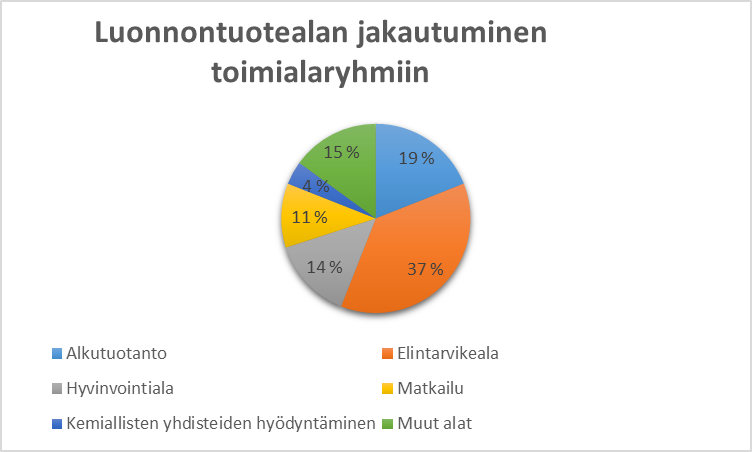 Vuoden 2022 toimialaraportin tarkastelun perusteella alkutuotantoa harjoittaa noin 19 % luonnontuotealan yrityksistä. Luonnontuotteiden raaka-ainetuotanto käsittää luonnonmarjojen, -sienten ja -kasvien sekä erikoisluonnontuotteiden talteenoton luonnosta sekä niiden puoliviljelyä ja viljelyä. Luonnonkasveiksi luetaan sellaiset viljeltävät kasvit, joita ei vielä ole juuri jalostettu eikä ko. kasvin osalta näin ollen voida puhua vielä varsinaisista kasvilajikkeista. Alkutuotantoon sisältyy myös raaka-aineen varastointi tuotantopaikalla, kuljetus, puhdistus, lajittelu sekä muu kauppakunnostus tai käsittely, joka ei merkittävästi muuta tuotteen luonnetta.Suurin osa luonnontuotealan yrityksistä, 37 %, toimii elintarvikealalla. Luonnontuotteiden elintarviketuotannolla tarkoitetaan luonnonmarjojen, -sienten ja -kasvien sekä erikoisluonnontuotteiden käyttöä elintarvikkeiden valmistuksessa. Luonnontuotteita jalostavat yritykset ovat pääosin mikroyrityksiä ja toimivat usein myös alkutuotannossa. Osa jalostajista hankkii raaka-aineensa välittäjiltä sellaisenaan tai valmiiksi puhdistettuina ja pakastettuina. Jalostajien tuotevalikoima on monipuolistunut. Viime vuosina luonnontuotteiden käyttö on lisääntynyt myös juomateollisuudessa.Luonnontuotealan yrityksistä 14 % toimii hyvinvointialalla hyödyntäen luonnontuotteiden erityisominaisuuksia erilaisissa tuotteissa ja palveluissa. Luonnonkosmetiikan kasvu on ollut kansainvälisesti nopeaa, ja luonnontuotteisiin pohjautuvan kosmetiikan tuotanto on yleistynyt Suomessakin. Myös eläimille suunnattujen hyvinvointituotteiden ja luonnontuotepohjaisten rehujen valmistus on lisääntynyt. Lisäksi luonnontuotteita liitetään yhä useammin osaksi terveyttä tukevia hyvinvointi- ja virkistyspalveluja.Luonnontuotealan yrityksistä 11 % toimii päätoimisesti matkailualalla. Luonnontuotteita hyödynnetään matkailualalla muun muassa ruoka- ja ravintola- ja ohjelmapalveluina, joissa luonto, kulttuuri ja ruoka tuotteistetaan houkutteleviksi elämyksiksi, ohjelmapaketeiksi tai päiväretkiksi.Luonnontuotealan yrityksistä 4 % hyödyntää luonnontuotteiden arvoaineita, kemiallisia yhdisteitä liiketoiminnassaan. Luonnontuotteiden sisältämiä yhdisteitä erotetaan luonnonmarjoista tai -kasveista esimerkiksi uuttamalla. Muut yritykset puolestaan käyttävät näin valmistettuja välituotteita omassa tuotannossaan valmistaakseen omia elintarvike-, hyvinvointi-, kosmetiikka-, lääkeaine- ja rohdostuotteitaan. Myös lisäravinteiden valmistajat hyödyntävät luonnontuotteita ja niiden prosessointia tuotekehityksessään.Muihin luonnontuotealalla toimiviin yrityksiin lukeutuvat muun muassa luonnontuotteita hyödyntävät käsityöyrittäjät sekä luonnonkasveja tai kunttaa käyttävät viherrakennusalan yritykset. Muita alan yrityksiä ovat myös luonnontuotealan koulutusta ja valmennusta tarjoavat yritykset.1.2 Runsaat luonnonvarat ovat alan kestävän raaka-ainetuotannon perustaRaaka-ainetuotanto on luonnontuotteita hyödyntävän elinkeinotoiminnan perusta. Useimpien luonnontuotteiden vuosittain kasvavasta sadosta ei kerätä kaupallisesti mitään tai kerätään jalostettavaksi vain erittäin pieni osa. Luonnon tarjoamien uusiutuvien raaka-aineiden kestävä ja resurssitehokas käyttö tarjoaakin alalle yhä edelleen uusia tuote- ja kasvumahdollisuuksia. Raaka-aineiden runsauden ja uusiutuvuuden lisäksi niiden erityisominaisuudet kuten luonnontuotteiden sisältämät vaikuttavat yhdisteet tarjoavat monipuolisesti pohjaa jalostukseen eri aloilla. Nykyisellään puute raaka-aineiden saatavuudessa on kuitenkin keskeinen luonnontuotealan kasvuun vaikuttava tekijä.Metsämarjojen kokonaisvuosisadoksi on arvioitu noin 500–1000 miljoonaa kiloa, josta keruukelpoisia ja kohtuullisesti saavutettavia marjoja on arviolta kolmannes. Talteenottoasteen mustikalla ja puolukalla arvioidaan olevan noin 10 % vuotuisesta biologisesta kokonaissadosta koko maan osalta. Teollisuuteen määrästä päätyy noin 15 miljoonaa kiloa. Metsämarjojen talteenottomäärä on MARSI-tilastoinnin (2021) mukaan vaihdellut viimeisen kymmenen vuoden (2012-2021) aikana välillä 9,0 – 26,7 miljoonaa kiloa. Kokonaismäärän lisäksi vuosittaista vaihtelua on runsaasti marjalajeittain ja satoalueittain. Luomuluonnonmarjojen osuus marjojen kauppaantulomäärästä on viimeisten viiden vuoden aikana ollut keskimäärin 15 prosenttia. Vuosittainen vaihtelu on kuitenkin suurta, koska pääosa luomukeruualueista on Pohjois-Suomessa: alueen heikkoa satoa ei pystytä korvaamaan muilla luomukeruualueilla. Vuosien välistä vaihtelua tasoittavat laajat ja yhtenäiset luomukeruualueet puuttuvat keskisestä ja eteläisestä Suomesta, koska alueen tyypillisen metsätilakoon pienuuden takia sertifiointi on työlästä ja kallista. Lisähaasteita luomumarjojen talteenottoon ovat tuoneet luomusäännösten tulkintojen muutokset, joiden myötä luomukeruualueiden pinta-ala on liki puolittunut aiemmasta.Metsämarjojen talteenottotoiminnan organisoinnista vastaavat pääosin keskisuuret yritykset, jotka ostavat raaka-aineet kerääjiltä omilla tai yhteistyökumppanien ylläpitämillä vastaanottopisteillä, hoitavat logistiikan, pakastavat ja puhdistavat raaka-aineet ja toimittavat ne joko sellaisenaan asiakkaalle kuluttaja- tai tukkupakkauksissa tai jalostavat marjat itse jatkojalosteiksi.Kaupallinen keruu on nykyisin pitkälti yritysten kutsumien ulkomaisten kerääjien varassa, viimeisten viiden vuoden aikana ulkomaiset kerääjät ovat MARSI-tilastojen mukaan keränneet 75 – 93 prosenttia vuosittaisesta marjamäärästä. Merkittävä osa kotimaisten kerääjien kaupallisesti kerätyistä marjoista myydään suoraan esimerkiksi ravintoloihin, suurkeittiöihin ja yksityisille henkilöille. Kotimaista marjojen keruuta on pyritty aktivoimaan muun muassa viestinnän ja kampanjoiden avulla.Metsämarjojen talteenottomäärää on pystytty kasvattamaan ulkomaisten kerääjien avulla. Suomeen on vuosittain saapunut 2500–4300 ulkomaalaista luonnontuotteiden kerääjää, jotka keräävät lähes yksinomaan luonnonmarjoja. Ulkomaalaisista kerääjistä selkeästi suurin osa tulee Thaimaasta. Suomeen ulkomaalaisia kerääjiä on lisäksi tullut muun muassa Ukrainasta, Venäjältä, Valko-Venäjältä ja Baltian maista. Kerääjämäärän lisäksi ulkomaisten kerääjien käytön etuna on ollut myös se, että heidät on voitu sijoittaa ryhminä alueille, joissa on hyvä sato.Ulkomaisten kerääjien saatavuudessa on vuosittain epävarmuutta muun muassa myönnettävien viisumien määrän suhteen. Lisäksi ulkomaalaisten kerääjien käyttöön on liitetty sosiaalisia kysymyksiä ja huolia. Aiemmin alan yritysten aiesopimuksella määritellyt ulkomaalaisten kerääjien käyttöä koskevat toimintatavat muutettiin säädösperustaisiksi kesäkuussa 2021. Laki luonnontuotteita keräävien ulkomaalaisten oikeudellisesta asemasta parantaa luonnontuotteita keräävien ulkomaalaisten asemaa, pienentää hyväksikäytön riskiä ja yhdenmukaistaa alan kilpailuedellytyksiä. Kerääjien oikeudelliseen asemaan on edelleen muutossuunnitelmia.Metsäsienten kokonaissato on arviolta noin 1 000 miljoonaa kiloa, josta talteenottoaste on alle 1 %. Vuotuiset satomäärät vaihtelevat runsaasti, jolloin myös keruumäärät vaihtelevat 3-16 miljoonaan kiloon vuodessa. Keskinkertaisena sienivuotena keruumäärä on noin 8 miljoonaa kiloa, joista noin 85-90 % kerätään omaan käyttöön ja vain 10-15 % myyntiin. (Metsä: monikäyttö ja ekosysteemipalvelut, Luonnonvarakeskus 2015). Metsäsienten kaupallinen keruu keskittyy Itä-Suomeen, merkittävimpiä metsäsieniä ovat tatit, erityisesti herkkutatti sekä rouskut ja keltavahvero (MARSI 2021). Suurin osa myyntiin tulleista herkkutateista viedään Etelä- ja Keski-Euroopan markkinoille, lähinnä Italiaan. Viimeisen viiden vuoden aikana kotimaiset kerääjät ovat keränneet vuosittain 80 – 98 prosenttia kaupallisesti kerätyistä metsäsienistä. Luomulaatuisena metsäsieniä ei ole kerätty tilastoitavia määriä.Alhaisen talteenottoasteen perusteella metsäsienten hyödyntämistä on mahdollista lisätä. Kuitenkin suurena haasteena ovat erittäin suuret vuosittaiset satovaihtelut, jotka tekevät jalostuksessa tarvittavan raaka-aineen saannin epävarmaksi. Tästä syystä metsäsieniä välittävät ja jalostavat yritykset ovat tyypillisesti monialayrityksiä, jotka voivat toimia muiden luonnontuotteiden parissa heikon sienisadon sattuessa. Sivutoimisuus heikentää yrityksen kasvumahdollisuuksia.Sienten viljely ja puoliviljely metsäympäristössä tarjoavat uusia sieniin pohjautuvia tulo- ja elinkeinomahdollisuuksia. Ensimmäiset metsänomistajat ovat ryhtyneet kasvattamaan esimerkiksi pakuria tai lakkakääpää siirtämällä kasvun käynnistävä sienirihmasto lisäysaineiston eli ymppien avulla isäntäpuuhun. Lähivuosina saadaan lisätietoa viljelmien tuotoista. Sienten elintarvikekäytön ohella uusia markkinoita tarjoaa lääkinnällisten erikoissienien tuotanto. Sieniä voidaan käyttää myös luonnosta peräisin olevien väriaineiden tuotantoon.Luonnonkasvien hyödyntäminen luonnontuotealalla on pitkään ollut keskittynyt yrtti- ja maustekäyttöön. Viime vuosina käyttö on monipuolistunut villiyrttien vihanneskäytön lisäksi muun muassa juomissa, lisäravinteissa, rehuissa ja hyvinvointituotteissa sekä tekstiiliteollisuudessa. Jalostukseen kerätyt raaka-ainemäärät ovat kuitenkin tyypillisesti hyvin pieniä luonnon tuottamiin satomääriin verrattuna. Joitakin luonnosta hankalasti kerättäviä tai löydettäviä kasvilajeja on laadun ja kestävyyden varmistamiseksi otettu erikoiskasviviljelyyn, mutta näidenkin osalta tuotantomäärät ovat toistaiseksi pieniä.Erikoisluonnontuotteiden kuten mahlan, pakurin, kuusenkerkkien, koivunlehtien ja pihkan keruu on laajentunut viime vuosina. Hyödyntämismahdollisuuksia on selvitetty myös monien muiden raaka-aineiden osalta. Keruuseen perustuvaa tuotantoa on edelleen mahdollista lisätä huomattavasti runsaiden raaka-ainevarojen puolesta esimerkiksi mahlan, kuusenkerkkien, koivunlehtien ja aktiivisen pihkan osalta. Kerääjien lisäksi nämä maanomistajan keruuluvan vaativat luonnontuotteet tarjoavat tulo- ja tuotantomahdollisuuksia metsänomistajille.1.3 Luonnontuotealan toimintaympäristö ja palvelutarjonta on rakentumassaLuonnontuotealan yrityskenttä on muun muassa yritystoiminnan moninaisuuden ja yrityskokojen suurten erojen takia varsin hajanainen. Arktiset Aromit ry ja Suomen luontoyrittäjyysverkosto ry kokoavat luonnontuotealan yrityksiä ja muita toimijoita jäsenikseen. Lisäksi joukko alan suurimpia yrityksiä kuuluu Elintarviketeollisuusliiton toimialayhdistykseen Luonnontuoteteollisuusyhdistys. Järjestäytymisaste on kuitenkin kokonaisuudessaan varsin alhainen. Arktiset Aromit ry:n ja Suomen luontoyrittäjyysverkosto ry:n toiminta painottuu viestintään, toimialan kehittämistyöhön ja edunvalvontaan järjestöillä on vähemmän resursseja.Hanketoiminnalla on näkyvä rooli luonnontuotealan kehittämisessä ja kasvun tukemisessa. Vuosina 2015–2021 toteutettiin yhteensä lähes 150 luonnontuotealaan liittynyttä hanketta. Kehittämiseen painottuneiden hankkeiden kustannusarviot olivat yhteensä noin 34 miljoonaa euroa. Moniin hankkeisiin sisältyi kuitenkin myös muiden toimialojen kuten elintarvikealan, metsätalouden tai marjanviljelyn kehittämistä. Hankkeiden päärahoittajina toimivat erityisesti Manner-Suomen maaseudun kehittämisohjelma (sekä ELY-keskusten että Leader-yhdistysten kautta), Euroopan aluekehitysrahasto, kansainväliset rahoitusohjelmat sekä maa- ja metsätalousministeriö. Hankkeiden monipuolista toimintaa on kuvattu tarkemmin luvussa 2.Luonnontuotealan kehittäjien joukko on monipuolistunut viime vuosina. Aktiivisia alan hankkeiden toteuttajia ovat muun muassa Luonnonvarakeskus, kunnat kehittämisyhtiöineen sekä yliopistot ja ammattikorkeakoulut kuten Oulun yliopisto, Helsingin yliopisto Ruralia-instituutti, Itä-Suomen yliopisto, Lapin ammattikorkeakoulu ja Centria-ammattikorkeakoulu. Muita toimijoita ovat esimerkiksi 4H-järjestö, Suomen metsäkeskus, ProAgria, ammatilliset oppilaitokset ja Arktiset Aromit ry. Hankkeita pysyvämpiä resursseja luonnontuotealan kehittämiseen organisaatioilla ei juurikaan ole.Yleisesti liiketoimintaa tukevaa palvelutarjontaa on runsaasti, mutta luonnontuotealaan paneutuvia yrityspalveluja on saatavilla vielä varsin vähän. ELY-keskuksen yrityspalvelujen kautta on tarjolla analyysejä, konsultointia ja koulutusta sekä asiantuntija-apua. Yleisesti tuotteiden ja liiketoiminnan kehittämiseen liittyvän tarjonnan lisäksi tästä palvelusta löytyy myös muutamia luonnontuotealan asiantuntijoita. Apua on saatavissa myös kuntien tuottamien yrityspalvelujen kautta.https://www.ely-keskus.fi/web/yritystenkehittamispalvelutVientiin ja kansainvälistymiseen löytyy palveluja ja rahoitusta Team Finland -verkostosta. Esimerkiksi Business Finlandin Food from Finland -ohjelman toimintaan on osallistunut monia luonnontuotealan yrityksiä. Ruokaviraston vientineuvonnasta puolestaan on saatavissa tietoa viennin viranomaisvaatimuksista.Suomen metsäkeskus tarjoaa hanketoimintansa ohella yrityspalveluissaan tukea esimerkiksi yhteistyökumppaneiden tavoittamiseen, metsätiedon hyödyntämiseen ja raaka-aineketjujen kehittämiseen. Metsäkeskukseen perustettu metsien monikäytön osaajatiimi tuo lisää vahvuutta toimialaosaamiseen. ProAgrian ja Maa- ja kotitalousnaisten yritys- ja neuvontapalveluissa on mukana myös luonnontuotealan asiantuntijoita. Ammatillisilla oppilaitoksilla ja korkeakouluilla on puolestaan asiantuntijapalveluja, tiloja ja laitteita, joita voidaan käyttää yritysten tuotekehitykseen ja toiminnan kehittämiseen. Luonnontuotealan moninaisuuden takia alalla työskentelee eri koulutusalojen ja -tasojen ammattilaisia. Luonnontuotealaa koskeva koulutustarjonta painottuu toisen asteen ammatilliseen koulutukseen, korkeakoulutasoista koulutusta luonnontuotealalla ei varsinaisesti ole. Alan perus-, ammatti- tai erikoisammattitutkintoon valmistavaa ammatillista koulutusta tarjotaan vajaassa kahdessakymmenessä oppilaitoksessa. Koulutustarjonta on lisääntynyt viime vuosina erityisesti ammattitutkinnon osalta. Kehittyvän alan koulutuksen ajantasaisuutta on ryhdytty varmistamaan opettajien ja kouluttajien täydennyskoulutuksen avulla. Luonnontuotealan mikroyritysten suuren osuuden takia alan ammattiin kouluttautuvien on haastavaa päästä opiskelemaan työpaikoille tai sijoittua alalle työntekijänä valmistumisensa jälkeen. Yrittäjyys onkin monelle ratkaisu alalle työllistymiseen. Lisähaasteita tuo luonnontuotealan ammatillisen koulutuksen ja virallisten ammattinimikkeitten puutteellinen tunnettuus. Alan lyhytkurssien yhteydessä aiemmin ja paikoin edelleen käytetyt neuvojanimikkeet sekoittuvat virallisiin tutkintoihin. Samoja töitä tehdään tällöin hyvinkin erilaisilla koulutustaustoilla, mikä edelleen heikentää alan ammatteihin kouluttautuneiden työllistymismahdollisuuksia.Luonnontuotealaan liittyvää tutkimusta tehdään Luonnonvarakeskuksessa ja useissa eri yliopistoissa eri tieteenaloilla. Aihepiirit liittyvät esimerkiksi luonnon kasvutekijöihin ja raaka-ainevaroihin sekä luonnontuotteiden arvoainepitoisuuksiin ja terveysvaikutuksiin. Tutkimukset perustuvat pääosin yksittäisiin hankkeisiin, laajempia kokonaisuuksia on vähemmän. Alan tutkijoita on pyritty verkottamaan muun muassa parin vuoden välein järjestettävän tutkimusseminaarin avulla, mutta vuorovaikutusta niin tutkijoiden kesken kuin alan toimijoiden ja yritysten suuntaan tarvitaan edelleen lisää.2 Kokemukset aiemmasta Luonnontuotealan toimintaohjelmastaLuonnontuotteet monipuolistuvissa arvoverkoissa – Luonnontuotealan toimintaohjelma 2020 laadittiin alan mahdollisuuksien esille nostamiseksi ja kehittämistyön suuntaamiseksi kansallisesti. Toimintaohjelmassa kehittämistyön painoaloja olivat kestävä ja markkinavetoinen raaka-ainetuotanto, innovatiivinen ja jalostusarvoa lisäävä tuotekehitys sekä lisäarvon tuottaminen matkailu- ja hyvinvointipalveluihin (Kuva 2). Lisäksi tutkimuksen, teknologian ja osaamisen kehittämisen ja hyödyntämisen nähtiin koskettavan kaikkia näitä painoaloja. Toimintaohjelmassa oli esitettynä 24 painoaloja toteuttavaa toimenpidettä. 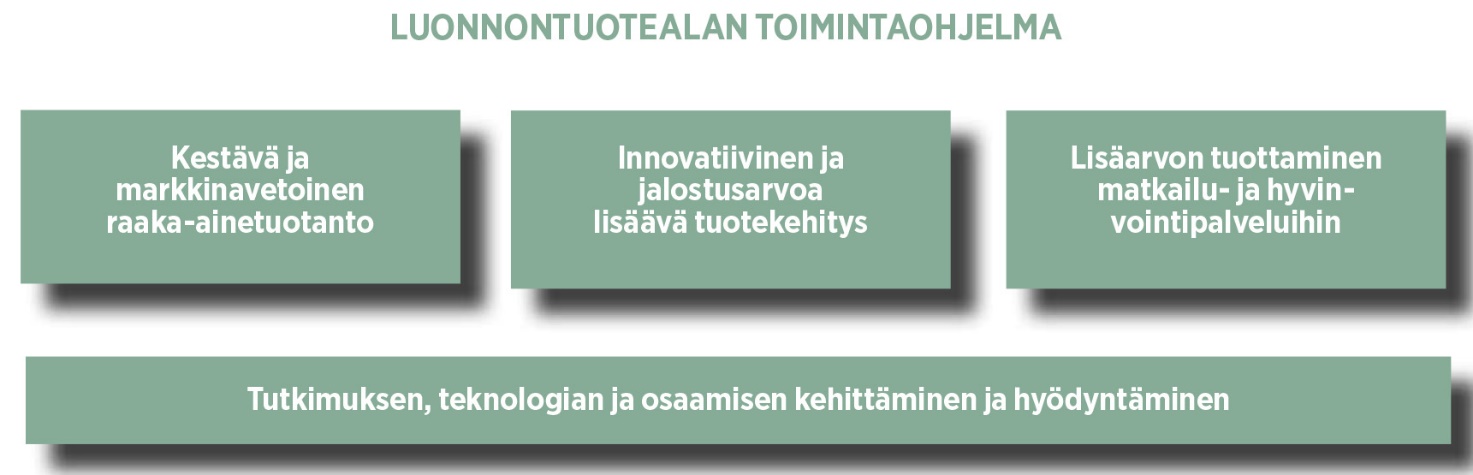 Kuva 2. Luonnontuotealan kehittämistyön painoalat aiemmassa alan toimintaohjelmassa (Luonnontuotteet monipuolistuvissa arvoverkoissa – Luonnontuotealan toimintaohjelma 2020).Rutanen, Juha. Luonnontuotteet monipuolistuvissa arvoverkoissa – Luonnontuotealan toimintaohjelma 2020. Helsingin yliopisto Ruralia-instituutti. Raportteja 145. 2014. http://hdl.handle.net/10138/229380Raaka-ainetuotannon osalta toimintaohjelma painotti tavoitteissaan kestävyyttä, kustannustehokkuutta, yritys- ja markkinavetoisuutta sekä verkostona toimimista. Laatua ja tehokkuutta keruuseen ja viljelyyn tavoiteltiin teknologian hyödyntämisen ja toimiva logistiikan avulla. Uuden tutkimustiedon, ajantasaisen koulutuksen ja rahoitettujen investointien nähtiin tukevan raaka-ainetuotannon kehitystä. Esitetyillä toimenpiteillä pyrittiin muun muassa tehostamaan metsien raaka-ainevarojen kestävää talteenottoa, aktivoimaan kerääjiä ja sopimustuotantoa, sovittamaan raaka-ainetuotantoa muiden metsien käyttömuotojen kanssa, kehittämään luonnontuotteiden puoliviljelyn ja viljelyn tuotantomenetelmiä, laajentamaan luonnonmukaisten keruutuotteiden tuotantoa sekä kehittämään raaka-aineiden laatukriteerejä.Tuotekehityksen osalta toimintaohjelmassa tähdättiin luonnontuotteiden monipuoliseen käyttöön eri elinkeinoalojen arvoverkoissa ja korkean jalostusasteen tuotteissa. Tavoitteita asetettiin myös luonnontuotepohjaisten tavaramerkkien tunnettuuteen sekä uusien yrittäjien saamiseen alan toimintaan. Esitetyillä toimenpiteillä tuotekehitystä pyrittiin tukemaan muun muassa lisäämällä alan yrittäjien ja kehittäjien erikoisosaamista, panostamalla tuotanto- ja testausmenetelmien kehittämiseen, kiinnittämällä huomiota raaka-aineominaisuuksiin, markkinointiviestintään ja pakkausratkaisuihin sekä kehittämällä yhteistä vientimarkkinointia ja -osaamista.Luonnontuotteiden matkailu- ja hyvinvointipalveluille tuottaman lisäarvon osalta toimintaohjelman tavoitteena oli saada luonnontuotteet osaksi suomalaisten matkailu- ja hyvinvointipalvelujen sisältöä ja erottuvuutta. Esitetyillä toimenpiteillä pyrittiin laadukkaiden tuotekokonaisuuksien ja palvelukonseptien kehittämiseen yhteistyössä matkailu- ja hyvinvointialan palveluntuottajien kanssa.Tutkimuksen, teknologian ja osaamisen kehittämisessä tavoitteena oli, että Suomi tuottaa alan kehitystyötä ja yritystoimintaa eteenpäin vievää tietoa ja osaamista maailman kärkitasolla. Lisäksi yritystoiminnassa, kehittämistyössä ja tutkimuksessa tähdättiin kansallisesti ja kansainvälisesti laajaan yhteistyöhön. Esitettyihin toimenpiteisiin sisältyivät muun muassa luonnontuotealan koulutuksen kehittäminen ja täydennyskoulutusohjelman käynnistäminen, alan koulutuksen ja toimijoiden yhteyksien lisääminen sekä alan tutkimuksen ja tutkimusyhteyksien vahvistaminen.Toimintaohjelman toimeenpanoa edistettiin erilaisin viestinnän ja toimijatapaamisten keinoin vuosien 2015–2021 aikana luonnontuotealaan liittyvien valtakunnallisten koordinaatiohankkeiden toimesta. Toimenpiteitä vietiin eteenpäin lähinnä hanketoiminnan avulla. Toteutumisen seurantaa varten tehtiin kaksi alaan liittyvän hanketoiminnan koontia vuosilta 2015–2018 ja 2019–2021. Seurannassa oli mukana yhteensä lähes 150 vuosina 2015–2021 toiminnassa ollutta luonnontuotealaan liittynyttä hanketta. Hankkeiden päärahoittajia olivat erityisesti Manner-Suomen maaseudun kehittämisohjelma (sekä ELY-keskusten että Leader-yhdistysten kautta), Euroopan aluekehitysrahasto, kansainväliset rahoitusohjelmat sekä maa- ja metsätalousministeriö. Kehittämishankkeita toteutettiin koko Suomessa, runsaimmin Lapissa, Pohjois-Pohjanmaalla, Pohjois-Karjalassa ja Kainuussa (Kuva 3).Wallius, Venla; Aho, Maarit; Rutanen, Juha. Luonnontuotealan hanketoiminta 2015–2018. Helsingin yliopisto Ruralia-instituutti, Raportteja 190. 2018, http://hdl.handle.net/10138/282710Siltovuori, Venla ja Rutanen, Juha. Luonnontuotealan hankkeet alan toimintaohjelman toteuttajina. Helsingin yliopisto Ruralia-instituutti, Raportteja 213. 2022, http://hdl.handle.net/10138/347678Kuva 3. Luonnontuotealan kehittämishankkeiden jakautuminen maakunnittain vuosina 2015-2021.Seurannan mukaan raaka-ainetuotantoa kehitettiin yhteensä 65 hankkeessa. Monissa hankkeissa koulutettiin kerääjiä, koottiin keruuverkostoja, kehitettiin raaka-ainetuotannon toimintatapoja, selvitettiin alkutuottajien markkinoita sekä lisättiin luonnontuotteiden tunnettuutta. Vähiten hankkeissa paneuduttiin luonnontuoteraaka-aineiden käytön resurssitehokkuuteen ja sivuvirtojen hyödyntämiseen tai sopimustuotannon, raaka-ainepörssin, logistiikan ja varastoinnin kehittämiseen. Yksittäisillä hankkeilla edistettiin raaka-aineiden jatkokäsittelyn, testauksen ja laaduntodentamisen menetelmiä.Tuotekehitykseen paneuduttiin seurannan perusteella yhteensä 62 hankkeessa. Suuri osa hankkeista tuki tuotekehitystä välittämällä tutkimus- ja markkinatietoa ja lisäämällä eri aihepiireissä alan yrittäjien ja kehittäjien osaamista. Lähes yhtä usein hankkeissa edistettiin tuotekehitystä tarkastelemalla korkean jalostusasteen erikoistuotteita sekä panostamalla teknologiaosaamiseen sekä tuotanto- ja testausmenetelmien kehittämiseen. Muutamissa hankkeissa luotiin yhteistä luonnontuotebrändiä ja edistettiin kansainvälistymistä. Yhdessä luonnontuotealaan liittyvässä hankkeessa toteutettiin alan yritysten ja kehittäjien kansainvälistymistä edistävä valmennusohjelma.Seurannan perusteella palvelukehitykseen paneuduttiin yhteensä 18 hankkeessa. Lähes puolessa hankkeista kehitettiin tuotekokonaisuuksia ja palvelukonsepteja yhteistyössä matkailu- ja hyvinvointialan palveluntuottajien kanssa. Monet hankkeet edistivät yleisellä tasolla luonnontuotteiden käyttöä matkailun ohessa tiedotuksen ja yhteistyön avulla.Tutkimusta, teknologiaa ja osaamista kehittäneitä hankkeita oli seurannan mukaan kokonaisuudessaan todella paljon. Osa hankkeista kehitti näitä teemoja yleisellä tasolla. Mukana oli kuitenkin runsaasti selkeästi tutkimukseen liittyneitä, alan perus- ja soveltavaa tutkimusta edistäneitä hankkeita. Luonnontuotealan koulutuksen tai täydennyskoulutusohjelman kehittämiseen tähdättiin muutamassa hankkeessa. Useissa hankkeissa lisättiin yhteyksiä alan koulutuksen järjestäjien, tutkimus- ja kehittämisorganisaatioiden sekä yritysten välillä.Kokonaisuudessaan vuosien 2015–2021 luonnontuotealan hanketoiminta oli varsin monipuolista ja käsitteli käytännössä lähes kaikkia toimintaohjelman tavoitteita ja toimenpiteitä. Kehittämistyö oli kuitenkin monin osin hajanaista ja lyhytkestoista sekä jäi usein yleiselle, perustietoa selvittävälle ja esiin tuovalle tasolle. Konkreettisiin erityiskysymyksiin syvällisemmin paneutuvia hankkeita oli vähemmän. Tarkastelukauden aikana kehittämistyöhön tuli mukaan runsaasti uusia toimijoita, raaka-aineita ja aihealueita, joten tietoperustan kokoamiselle olikin tarvetta.Monen tavoitteen ja toimenpiteen osalta toteutuminen jäi suurelta osin kesken. Raaka-ainetuotannossa saatiin aikaan useita hyviä esimerkkejä ja toimintamalleja, mutta toiminta ja tuotanto eivät vielä lähteneet suuressa määrin toimimaan. Tarkastelukaudella syntyi lukuisia uusia luonnontuotteisiin pohjautuvia tuotteita, mutta tuotekehityksen osalta alan tarjoamat mahdollisuudet ovat vielä paljolti saavuttamatta. Alan jalostusaste on vielä suurelta osin alhainen. Samoin luonnontuotteiden tuoma lisäarvo matkailun ja hyvinvointialan tuotekokonaisuuksiin ja palvelukonsepteihin on edelleen pääosin hyödyntämättä. Alalla on edelleen runsaasti ja lisääntyvässä määrin tutkimustarpeita. Sen sijaan luonnontuotealan koulutuksen kehittämisessä on päästy eteenpäin.Jatkossa alan kehittämistavoitteiden saavuttamiseksi hanketoimintaan tarvittaisiin lisää pitkäjänteisyyttä sekä eri alueilla toteutettavien hankkeiden yhteistyötä ja yhteensovitusta. Yleisestä alan tiedonvälityksestä ja kehittämisestä painopistettä tulisi siirtää aiempaa yrityslähtöisempiin ja syvällisempiin kysymyksiin. Yhteistyötä ja vuoropuhelua yritysten suuntaan on lisättävä ja laajennettava. Hankekokonaisuuksia tulisi pystyä muodostamaan esimerkiksi kattamaan koko tarkasteltavaa arvoketjua tai kehittämisaihetta. Alan tutkimusta tulisi laajentaa nykyisestä.Toimintaohjelman toimeenpanon organisointiin, vastuuttamiseen ja seurantaan on kiinnitettävä jatkossa aiempaa enemmän huomiota ja löydettävä näihin nykyistä parempia toimintatapoja. Toimeenpanoa voitaisiin edistää esimerkiksi laajasti alan kenttää ja toimijoita kattavan työryhmän toimin sekä käynnistämällä aiempaa tiiviimpää vuoropuhelua rahoittajien kanssa.3 Luonnontuotealaan vaikuttavat ilmiöt ja trenditEkologinen kestävyyskriisi on keskeinen, myös luonnontuotealaan vaikuttava megatrendi. Ilmastonmuutos, resurssien ylikulutus ja jätteiden määrän kasvu vaativat toimia ja haastavat ihmiskuntaa kulttuurin ja toimintatapojen muutokseen. Samalla uusiutuvien, ilman mittavia tuotantopanoksia kasvavien luonnonvarojen arvo voi kasvaa, niitä on vain hyödynnettävä reilusti ja kestävästi. Yrityskentällä lainsäädännön vaateisiin ja rajoitteisiin vastaamisen ohella voidaan asettaa omia vastuullisuustavoitteita, joiden pohjalta toimintaa kehitetään ja toteutetaan ekologisesti, sosiaalisesti ja taloudellisesti kestävällä tavalla. Vastuullisuudesta on kehitettävissä yritystoiminnan kilpailutekijä. Luonnontuoteala voi tarjota ratkaisuja kestävyystavoitteiden saavuttamiseen. Kestävyysarvojen vahvistuminen luo perustaa luonnontuotealan kasvulle. Kansalaisten halu toimia ja vaikuttaa omalla toiminnallaan on lisääntynyt niin Suomessa kuin kansainvälisesti. Luontoa arvostetaan yhä enemmän ja kestävyysarvot ohjaavat tiedostavien kuluttajien ostopäätöksiä. Kasvisruoan suosio lisääntyy. Samalla paikallisten palveluiden ja tuotannon arvostus voi kasvaa. Aitoutta ja kestävää tuotantotapaa arvostetaan, mutta ne on myös kyettävä osoittamaan valveutuneille asiakkaille.Hyvinvointiin ja terveelliseen elämään liittyvä trendi vahvistuu edelleen. Eri-ikäiset kuluttajat haluavat vaalia hyvinvointiaan ja terveyttään ja panostavat omiin voimavaroihinsa valitsemalla hyvinvointia tukevia tuotteita. Ikääntyvä väestö on hyvinvointituotteiden ja -palveluiden kasvava käyttäjäryhmä. Varallisuuden nousu lisää mahdollisuuksia laatuun, hyvinvointiin ja elämyksellisyyteen panostamiseen. Koronapandemian myötä on haettu yhä yleisemmin yhteyttä luontoon osana kokonaisvaltaista hyvinvointia. Kehityssuunnat tarjoavat valtavasti mahdollisuuksia luonnontuotteisiin pohjautuville korkean jalostusasteen laatutuotteille esimerkiksi lisäravinteiden ja luonnonkosmetiikan osalta. Ihmisten itsensä lisäksi myös kotieläinten hyvinvointituotteisiin panostetaan aiempaa enemmän.Teknologiakehitys on nopeaa ja vaikuttaa monelle tapaa myös luonnontuotealan toimintaan. Luonnontuotteiden keruun ja talteenoton teknologia on vielä kehittymätöntä eikä maastokelpoisia ratkaisuja ole aivan lähitulevaisuudessa nähtävissä robotiikan tai konenäön kehittymisestä huolimatta. Raaka-aineiden käsittelyyn, jatkojalostukseen ja laadun varmistamiseen on kuitenkin löydettävissä yhä kehittyneempiä laitteita ja menetelmiä toimien yhdessä eri elinkeinoalojen kanssa.Metsiin ja luonnonvaroihin liittyvän tiedon ja avoimen datan hyödyntäminen tarjoavat luonnontuotealalle monia mahdollisuuksia. Metsätiedon avulla raaka-aineita voidaan löytää ja käyttää aiempaa kustannustehokkaammin ja kestävämmin sekä sovittaa toimintaa metsien muuhun käyttöön. Luonnontuotealaa palvelevan tiedon tuottamista ja hyödyntämistä olisi kuitenkin tarpeen lisätä.Digitalisaation hyödyntäminen voi luoda uutta innovatiivista sisältöä ja liiketoimintaa luonnon raaka-aineiden jalostukseen korkeamman lisäarvon tuotteiksi. Luonnontuotteiden kysynnän ja tarjonnan kohtaaminen helpottuu, markkinat ovat aiempaa laajemmin ja nopeammin tavoitettavissa ja asiakaskokemus vahvistuu. Älykkäisiin pakkauksiin on esimerkiksi virtuaali- ja lisätyn todellisuuden keinoin yhdistettävissä luontosisältöä ja tarinallisuutta, mikä tuo aitoa alkuperää, toiminnan kestävyyttä ja elämyksellisyyttä esille. Esimerkiksi QR-koodin avulla voi puhelimella siirtyä verkkosivustolle tai sovellukseen, joka tarjoaa lisätietoja tuotteesta tai palvelusta sekä helpon keinon tuotteen maksamiseen.Työn luonteen muutosten ja kehittyvien verkkoyhteyksien myötä työnteon aika- ja paikkariippumattomuus lisääntyy. Monipaikkaisuus ja etätyön lisääntyminen mahdollistavat asumisen luonnon äärellä ja tarttumisen luonnontuotealaan. Yhä useammalle tarjoutuu tilaisuus aloittaa luonnontuotealan työt tai yrittäjyys kausiluontoisesti. Osa-aikainen yrittäjyys sopii alan toiminnan aloittamiseen. Sen sijaan ulkomaisen keruutyövoiman saatavuuteen kansainväliset kriisit ja suhteet ovat tuoneet lisää epävarmuuksia.Globalisaatio ja maailmanlaajuinen varallisuuden kasvu ovat tarjonneet merkittäviä vientikaupan kasvumahdollisuuksia myös luonnontuotealalle. Maailma markkinoineen on monella tapaa aiempaa paremmin tavoitettavissa. Koronapandemian ja Ukrainan sodan vaikutuksesta markkinoihin on syntynyt voimakkaita häiriöitä. Kriisitilanteet, mutta myös ilmastokriisi voivat lisätä uusiutuvien raaka-aineiden sekä kotimaisen tuotannon ja markkinan merkitystä. Pitkällä tähtäimellä vihreän siirtymän toteutuminen voi nopeutua.Kriisit ovat lisänneet kustannuksia ja vaikuttavat kuluttajien ostovoimaan niin Suomessa kuin ulkomaillakin, mikä heikentää muiden kuin välttämättömyyshyödykkeiden kysyntää. Polttoaineiden hinnan nousu lisää luonnontuotteiden keruun ja jalostuksen kustannuksia ja heikentää yritysten ja keruutoiminnan kannattavuutta. Yritysten energiaratkaisujen ja -tehokkuuden merkitys korostuu. Vajaasti hyödynnettyjen luonnontuotteiden uusiutuvuus ja kasvu ilman tuotantopanoksia ovat entistä merkittävimpiä alan vahvuuksia.PESTEL-analyysi kokoaa yhteen luonnontuotealan toimintaympäristössä tapahtuvat muutokset, ilmiöt ja trendit, jotka vaikuttavat tulevaisuudessa yritysten ja koko alan toimintaan ja kehittymiseen. Analyysissä tarkastellaan poliittisia, ekologisia, sosiaalisia, teknologisia, taloudellisia ja lainsäädännöllisiä tekijöitä. Tunnistetut asiat voivat olla toimintaa rajoittavia, mutta myös hyödynnettävissä ja kehitettävissä alan kilpailueduiksi. Koonti luonnontuotealan PESTEL-analyysistä on esitetty kuvassa 4.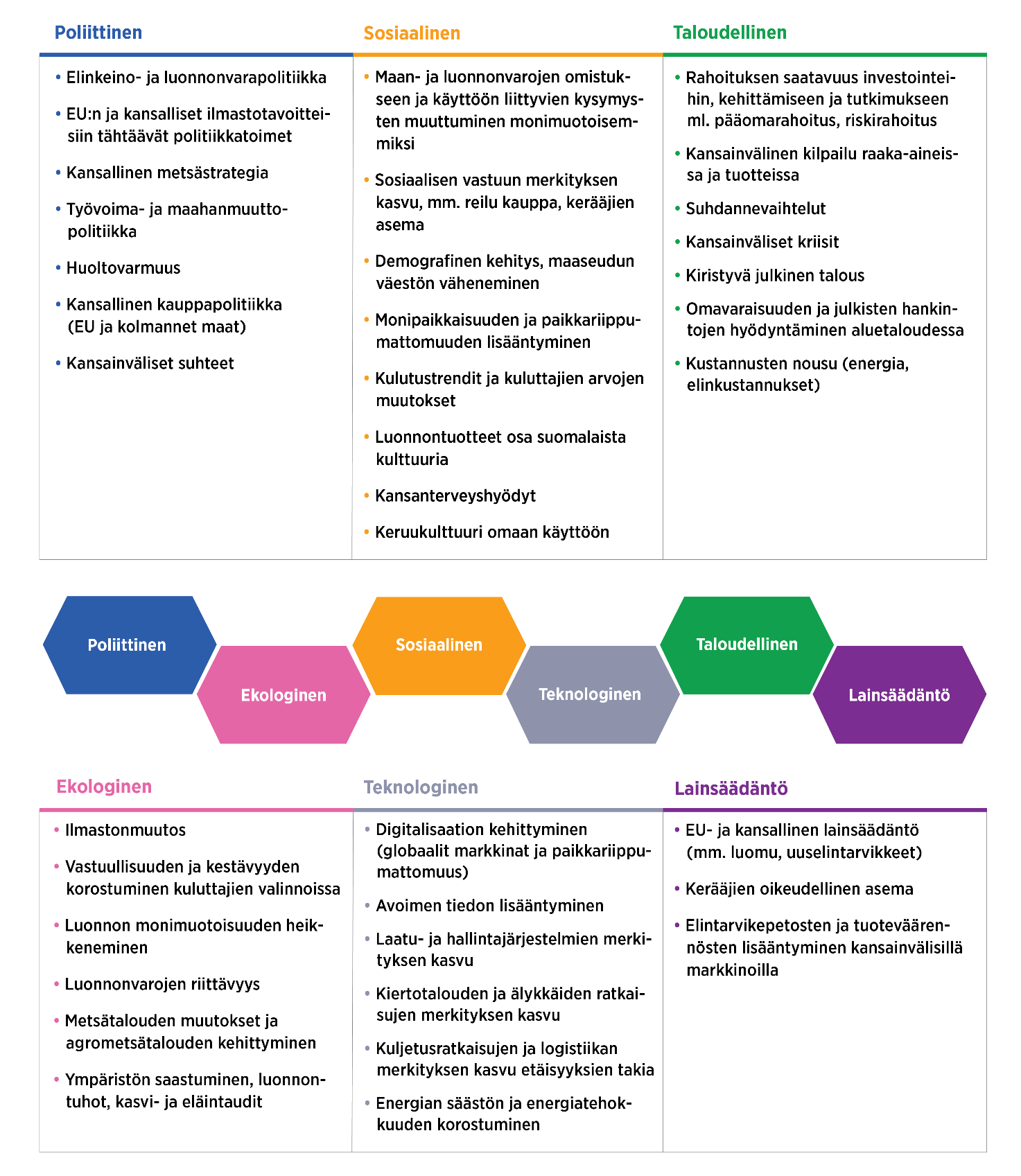 Kuva 4. Luonnontuotealaan vaikuttavia poliittisia, ekologisia, sosiaalisia, teknologisia, taloudellisia ja lainsäädännöllisiä tekijöitä. (Toimintaohjelmaprosessin työpajoihin perustuva kuva 14 vuoden 2021 toimialaraportista s.57 edelleen kehiteltynä)4 Luonnontuotealalla on vahva ohjelmakytkentä ja ratkaisujen tarjoajan rooliLuonnontuotealalla ja alan toimintaohjelmalla on liittymäkohtia moniin kansallisiin ja kansainvälisiin ohjelmiin ja strategioihin. Luonnontuotealan raaka-ainetuotannon, jalostuksen ja markkinoinnin kehittämisessä huomioon otettavia tavoitteita on tunnistettavissa erityisesti vihreään ja kestävään kehitykseen, metsien ja luonnonvarojen käyttöön, ruokasektoriin ja matkailuun liittyvissä ohjelmissa. Luonnontuoteala liittyy myös terveyden ja hyvinvoinnin edistämisen, huoltovarmuuden sekä aluetalouksien vahvistamisen tavoitteisiin. Kooste luonnontuotealan ja alan toimintaohjelman liittymäkohdista keskeisiin kansallisiin ja kansainvälisiin ohjelmiin ja strategioihin on esitetty taulukossa 1.Taulukko 1: Kooste luonnontuotealan ja alan toimintaohjelman liittymäkohdista keskeisiin kansallisiin ja kansainvälisiin ohjelmiin ja strategioihin.4.1 Luonnontuotteilla edistetään kestävää kasvuaKeskeisiä ihmiskunnan haasteita ovat ilmastonmuutos ja luonnonvarojen ylikulutuksen hillitseminen. Suomi on sitoutunut toteuttamaan YK:n kestävän kehityksen Agenda2030-toimintaohjelmaa, jonka päämääränä on turvata hyvän elämän edellytykset nykyisille ja tuleville sukupolville. Ohjelman tavoitteiden toteuttaminen sekä kestävyyskriisin tuomiin haasteisiin vastaaminen ja toisaalta mahdollisuuksiin tarttuminen edellyttävät siirtymistä fossiilitaloudesta kohti hiilineutraalia bio- ja kiertotaloutta sekä resurssitehokkuutta. Tässä tarvitaan toimintatapojen muutoksia sekä osaamisen ja teknologioiden kehittämistä ja käyttöönottoa. Luonnontuotealalla on tässä paljon huomioon otettavaa, mutta ala voi toisaalta myös tarjota tarvittavien muutosten toteuttamiseen monia ratkaisuja.Euroopan vihreän kehityksen ohjelma on EU:n strategia, jonka avulla se pyrkii saavuttamaan ilmastoneutraaliuden vuoteen 2050 mennessä. Strategia ohjaa EU:ta kohti vihreää siirtymää, jota toteutetaan muun muassa panostamalla uusiutuvaan energiaan ja energiatehokkuuteen, investoimalla kestävyyteen, vähentämällä päästöjä, edistämällä kiertotaloutta sekä huolehtimalla luonnon monimuotoisuudesta. Kiertotalouteen siirtymistä tuetaan parantamalla kestävyyttä tuotesuunnittelussa esimerkiksi pakkausratkaisujen ja muovin käytön vähentämisen suhteen.YK:n elintarvike- ja maatalousjärjestö (FAO) ja Euroopan metsäinstituutti (EFI) julkaisivat vuonna 2021 raportin, jonka mukaan metsistä saatavat luonnontuotteet tarjoavat runsaasti mahdollisuuksia edistää Euroopan vihreän kasvun ja kestävän kehityksen tavoitteita. Luonnontuotteista on löydettävissä monipuolisesti erilaisia luontopohjaisia ratkaisuja muun muassa elintarvike-, lääke- ja kosmetiikkateollisuuteen. Tästä syystä raportin mukaan olisikin tärkeää kehittää muun muassa varastoinnin ja jakeluketjujen kestäviä ratkaisuja, kilpailukykyisiä, kestäviä ja ympäristöä säästäviä arvoketjuja, luontoa säästäviä raaka-aineiden hankintamenetelmiä, tukijärjestelmiä ja metsistä saataviin luonnontuotteisiin liittyvää koulutusta sekä varmistaa luontoarvojen säilyminen.(Martínez de Arano, I., Maltoni, S., Picardo, A., Mutke, S. et al. (2021). Non-wood forest products for people, nature and the green economy. Recommendations for policy priorities in Europe. A white paper based on lessons learned from around the Mediterranean. EFI and FAO, Barcelona. https://doi.org/10.36333/k2a05)Pellolta pöytään -strategia on osa Euroopan vihreän kehityksen ohjelman keskeisiä toimia. Strategian tavoitteena on edistää ilmastoneutraaliuden saavuttamista vuoteen 2050 mennessä ja siirtyä nykyisessä EU:n elintarvikejärjestelmässä kestävään malliin. Strategian päätavoitteita ovat muun muassa ravitsevien elintarvikkeiden varmistaminen maapallon kestävyyden rajoissa, torjunta-aineiden ja lannoitteiden käytön puolittaminen, luomumaatalouteen käytetyn maan määrän lisääminen, elintarvikkeiden kestävämpään kulutukseen ja terveellisiin ruokavalioihin kannustaminen esimerkiksi ruoan alkuperä- ja pakkausmerkintöjä parantamalla, ruokahävikkien ja -jätteiden vähentäminen sekä elintarvikepetoksien torjuminen toimitusketjussa. Luonnontuotteiden käytöllä voidaan edistää monella tapaa strategian tavoitteiden saavuttamista.Suomi on asettanut Sanna Marinin hallitusohjelman (2019) mukaisesti tavoitteekseen olla hiilineutraali vuonna 2035. Suomi pyrkii fossiilivapaaksi hyvinvointiyhteiskunnaksi. Sähkön ja lämmön tuotannon osalta tähdätään lähes päästöttömyyteen 2030-luvun loppuun mennessä. Kiertotalouden lisäämisen avulla hillitään luonnonvarojen ylikulutusta ja ilmastonmuutosta, suojellaan luonnon monimuotoisuutta, luodaan uudenlaista työtä ja vahvistetaan kilpailukykyä. Tavoitteita asetetaan myös ilmastoystävällisen ruokapolitiikan suhteen.Maa- ja metsätalousministeriön valmisteleman kansallisen ilmastoruokaohjelman tarkoituksena on tukea yhteiskunnan siirtymistä kohti ilmastokestävää ruokajärjestelmää. Ohjelmaluonnoksen tavoitteeksi on kirjattu kulutetun ruoan ilmastojalanjäljen pienentäminen sekä ymmärryksen lisääminen ruoantuotannosta. Ilmastokestävää ruokajärjestelmää voidaan vahvistaa muun muassa panostamalla kotimaisen tuotannon kehittämiseen, hyödyntämällä sivuvirrat tehokkaasti sekä siirtymällä nykyistä kasvipohjaisempaan ruokavalioon, jolla lisäksi parannetaan kansanterveyttä. Ilmastoruokaohjelman toteuttamisen tueksi on jo ryhdytty kehittämään ympäristöjalanjäljen laskentamenetelmiä ja elinkaariarviointia.Elintarviketeollisuuden vähähiilisyyden tiekartan vuoteen 2035 asetetun vision mukaan vähähiiliset ratkaisut ovat alalla laajasti käytössä ja ilmastovaikutukset ovat hallinnassa elintarvikealan arvoketjuissa. Vähähiilisten ratkaisujen käyttöönottoa on tarpeen tukea. Lisäksi tuotantoketju- ja tuotekohtaisessa päästölaskennassa tarvitaan elintarvikealan ja alkutuotannon yhteistyötä.4.2 Luonnontuoteala on biotalouden ytimessäVuoteen 2035 ulottuva Suomen biotalousstrategia  – Kestävästi kohti korkeampaa arvonlisää (Valtioneuvosto 2022) pyrkii erityisesti siihen, että entistä korkeampaa arvonlisää kyetään luomaan biotalouden eri sektoreilla sosiaalisesti, taloudellisesti ja ympäristön kannalta kestävällä tavalla. Kestävän biotalouden nähdään tarjoavan ratkaisuja moniin ilmastoa ja luonnon monimuotoisuutta koskeviin kysymyksiin. Biotalousstrategian esittämät toimenpiteet jakaantuvat neljään painopisteeseen, jotka tähtäävät biotalouden arvonlisän kasvattamiseen, osaamis- ja teknologiaperustan vahvuuteen, kilpailukykyiseen toimintaympäristöön sekä bioresurssien ja muiden ekosysteemien käytettävyyteen ja kestävyyteen. Arvonlisän kasvattamisessa on tärkeää kyky hyödyntää raaka-aineita kestävästi ja tehokkaasti muun muassa vahvistaen TKI-toimintaa ja osaamista, lisäämällä markkinatietoa sekä kehittämällä prosesseja ja teknologioita koko ketjussa resurssien tuotannosta niiden käyttöön. Kilpailukykyiseen toimintaympäristöön vaikutetaan esimerkiksi sääntelyn, rahoituksen ja yritysneuvonnan keinoin. Myös digitalisaation ja datan hyödyntämisen merkitys kasvaa.Biotalousstrategia nostaa toimenpiteissään erikseen esille metsästä saataviin muihin tuloihin liittyvän yrittäjyyden piirteiden sekä arvonlisän kehittämisen keinojen selvittämisen. Ekosysteemipalveluihin perustuvien elinkeinojen arvonlisää voidaan kasvattaa parantamalla ekosysteemipalvelujen tarjontaa ja vahvistamalla luonnontuotealaa esimerkiksi liiketoimintamalleja ja markkinoita tai entisillä turvetuotantoalueilla kasvatettavien biomassojen tuotantoa kehittämällä.Elintarvikesektorin osalta arvonlisää luodaan biotaloustrategian mukaan sekä laadukkailla ruoka- ja juomatuotteilla että tuotteen vastuullisuudesta kertovan digitaalisen tiedon avulla. Esimerkiksi kasvipohjaisiin raaka-aineisiin (ml. luonnontuotteet) perustuvaa tuotantoa ja tuotteita tulee kehittää määrätietoisesti ja systemaattisesti. Digitalisaatiota ja dataa arvonlisän ja uusien palvelujen pohjana vahvistetaan myös luonnonmukaisen tuotannon edellyttämän tiedonkeruun osalta.Luonnontuotealan tarkastelussa biotalousstrategiassa todetaan, että luonnontuotteista voidaan kehittää korkean arvonlisän kuluttajatuotteita, joilla on myös vientipotentiaalia. Luonnontuotealan arvonlisää kasvatetaan edistämällä luonnontuotteiden käyttöä elintarvike-, bioteknologia-, kosmetiikka- sekä lääke- ja rohdosteollisuudessa sekä luomalla uusia liiketoimintamalleja yhdistäen luonnontuotteita hyvinvointipalveluihin, terveyteen ja matkailuun. Uusia mahdollisuuksia on myös väri- ja tekstiiliteollisuudessa. Alaa kehitetään myös vahvistamalla toimialarajat ylittävää verkostomaista yhteistyötä luonnontuotteisiin liittyvien innovatiivisten tuotteiden ja palveluiden kehittämiseksi sekä kehittämällä luonnontuotealan liiketoimintaekosysteemiä ja alan arvoverkon toimintaa.https://www.biotalous.fi/biotalousstrategia-2022-2035-kestavasti-kohti-korkeampaa-arvonlisaa/4.3 Luonnontuotteilla monipuolistetaan metsien kestävää käyttöäKansallinen metsästrategia kuvaa metsäalan kehittämisen painopisteet ja toimenpiteet, joihin julkinen valta keskittyy osana metsäalan yhteistä kehittämistä. Metsästrategiassa metsäala kattaa metsätalouden ja puuta jalostavan teollisuuden lisäksi myös metsien muihin sekä aineellisiin että aineettomiin tuotteisiin perustuvan tuotannon, jalostuksen ja palvelut sekä julkishyödykkeet. Metsäala on keskeinen osa suomalaista bio- ja kiertotaloutta. Kestävyysmurroksen nähdään edelleen lisäävän kestävästi tuotettujen metsäalan tuotteiden ja palveluiden kysyntää.Metsästrategia uudistetaan vuoden 2022 aikana. Uuden strategian tavoitteena on ottaa huomioon entistä ajanmukaisemmin kokonaisvaltainen kestävä kehitys sekä metsien merkitys ilmastonmuutoksen hillinnässä ja siihen sopeutumisessa. Uudessa, vuoteen 2035 ulottuvassa metsästrategiassa visiona on Kasvavaa hyvinvointia metsistä ja metsille. Visiossa korostetaan metsien suomalaisille tuottaman hyvinvoinnin lisäksi myös metsien omaa hyvinvointia. Strategia edistää vastuullista ja kokonaisvaltaista hyvinvointitaloutta.Uuden kansallisen metsästrategian (KMS 2035) päämääriä ovat kilpailukykyinen toimintaympäristö uudistuvalle ja vastuulliselle metsäalalle, metsien aktiivinen, kestävä ja monipuolinen käyttö, metsien elinvoimaisuuden, monimuotoisuuden ja sopeutumiskyvyn vahvistaminen sekä metsäalan tiedolla johtamisen ja osaamisen vahvistaminen. Tavoitteita asetetaan muun muassa metsiin perustuvan liiketoiminnan monipuolistumiseen ja kasvuun, markkinoiden toimivuuteen raaka-aineiden saatavuuden turvaamiseksi, osaamisen lisäämiseen sekä hyvään tietopohjaan ja tiedon käytettävyyteen. Näiden päämäärien ja tavoitteiden saavuttaminen voi tukea monella tapaa myös luonnontuotealan kehitystä.4.4 Luonnontuotteet ovat osa luomutuotantoa, lähiruokaa ja kestävää ruokajärjestelmääLuomu 2.0 – Suomen kansallinen luomuohjelma vuoteen 2030 (Maa- ja metsätalousministeriö 2021) luettelee tavoitteinaan muun muassa luomun kulutuskysynnän, viennin ja tuotannon kasvun, ammattikeittiöiden luomun käytön lisäämisen sekä luomuelintarvikkeiden jalostusasteen nousemisen. Luomukysynnän ja viennin kasvun nähdään olevan suoraan riippuvainen elintarvikkeiden jalostusasteen nostamisesta ja uusien tuotteiden kehittämisestä eri markkinoiden mukaan. Tavoitteina on myös lisätä luomuosaamista ja tietoa sekä kehittää alan lainsäädäntöä ja valvontaa. Toimenpiteinä tarvitaan esimerkiksi kuluttajatietoisuuden lisäämistä, luomun kestävyyshyötyjen selventämistä, tuotekehityksen ja osaamisen vahvistamista, vuoropuhelun lisäämistä koko luomuketjussa sekä viennin edistämistä.Luomuohjelma nostaa esille luonnontuotteiden luomusertifioinnin merkityksen vientimarkkinoiden tarjoamien kasvumahdollisuuksien hyödyntämisessä. Kotimaiset luomumarjat, mutta kasvavissa määrin myös muut luomuluonnontuotteet ovat tärkeitä raaka-aineita luonnontuotteita jalostavalle teollisuudelle. Lisäksi ammattikeittiöt ovat luomuluonnontuotteille hyvä markkinakanava. Luomuraaka-aineiden saatavuuden varmistamiseksi luomuohjelman tavoitteena on luomukeruualueen kasvattaminen vuoden 2020 noin 5,5 miljoonan hehtaarin pinta-alasta.Toimenpiteinä luomukeruualueiden kasvattamiseksi luomuohjelma luettelee luomusertifioinnissa tarvittavan metsätiedon kokoamiskeinojen selvittämisen, metsänomistajien tietoisuuden lisäämisen, luonnontuotteita keräävien ja jalostavien toimijoiden, maanomistajien sekä viranomaisten yhteistyön kehittämisen, luomukeruuta koskevan ohjeistuksen ja sertifioinnin kehittämisen, Metsään.fi-palvelun uudistamisen luomuvalvontaan ilmoittautumisen helpottamiseksi sekä luomukeruutilastoinnin kehittämisen.Luomuohjelmaa toteuttavan toimenpideohjelman valmistelussa luomukeruualueen kasvattamisen rinnalle on nostettu luomukeruutuotannon kasvattaminen. Tavoitetilassa luomukeruutoiminnan potentiaali on hyödynnetty maksimaalisesti ja luomukeruutuotanto on osa kannattavaa metsätaloutta ja Suomen maabrändiä. Esitetyillä toimenpiteillä kasvatetaan luomukeruupinta-alaa, tehostetaan keruualan hyödyntämistä sekä kehitetään kattava, digitaalinen järjestelmä luomusertifioinnin ja raaka-aineketjujen toiminnan tueksi. Lisäksi kannustetaan luomukelpoisten kantokäsittelyaineiden ja metsälannoitteiden käyttöön ja kehittämiseen, vahvistetaan viestinnän keinoin koko toimijaketjun tietoisuutta luomukeruusta sekä selvitetään luomusertifioinnin toimintamallien ja säädännön kehittämisen mahdollisuuksia.Lähiruokaa koskevan kehittämistyön pontimena on edistää kunkin alueen paikallistaloutta, työllisyyttä ja ruokakulttuuria tuottamalla ja jalostamalla ruokaa oman alueen raaka-aineista sekä markkinoimalla ja kuluttamalla se omalla alueella. Tällä lisätään samalla tuotannon kestävyyttä sekä vastataan kuluttajien toiveisiin tarjoten muun muassa tuotteiden aitoutta ja omaleimaisuutta. Pienten yritysten erikoistuotteiden merkittävimmät markkinat ovat tyypillisesti lähialueella. Lähiruokaa käytetään kotitalouksien lisäksi myös ammattikeittiöissä. Lähiruokaohjelman (Lähiruokaa – totta kai! Lähiruokaohjelma ja lähiruokasektorin kehittämisen tavoitteet vuoteen 2025, Maa- ja metsätalousministeriö 2021) tavoitteena on monipuolistaa lähiruuan tuotantoa ja lisätä sitä kysyntää vastaavaksi, mahdollistaa uusien myynti- ja jakelukanavien kehittymistä sekä nostaa lähiruuan jalostusastetta, parantaa pienimuotoisen elintarvikejalostuksen ja myynnin mahdollisuuksia lainsäädännön, neuvonnan ja tutkimuksen keinoin, kasvattaa lähiruuan osuutta julkisista hankinnoista parantamalla hankintaosaamista, laadullisia kriteereitä ja hankintavaatimuksia, tiivistää lähiruokasektorilla toimivien yhteistyötä ja lisätä ruuan ja ruokaketjun toimijoiden arvostusta ja näkyvyyttä.Lähiruokasektorin kehittämisen keinoin voidaan edistää myös luonnontuotteiden käyttöä ja lähimarkkinoita. Luonnontuotealallakin tarvitaan muun muassa uusia yhteistyörakenteita, asiakaslähtöistä tuotekehitystä, jakelukanavien kehittämistä sekä mahdollisuuksia esiin nostavaa viestintää.Kestävä ruokajärjestelmä tarkoittaa asioita kuten ympäristöystävällistä alkutuotantoa, ruoan jalostusta suljetussa kierrossa ja paikallista yrittäjyyttä tukevia lähiruokahankintoja. Julkisilla hankinnoilla on keskeinen merkitys yrittäjyyden ja työllisyyden edistäjänä sekä elinvoiman ja aluetalouksien vahvistajana. Lisäarvon jäämistä alueelle voidaan edistää poistamalla paikallisiin hankintoihin liittyviä esteitä, jakamalla hankintoja osiin sekä edistämällä toimijoiden välistä vuoropuhelua. Niillä voidaan tukea myös kestävän kehityksen tavoitteita niin taloudellisen, sosiaalisen kuin ekologisenkin kestävyyden osalta. Kansallisella julkisten hankintojen strategialla (Valtioneuvosto 2020) edistetään julkisten varojen yhteiskunnallista vaikuttavuutta sekä julkisen talouden kestävyyttä. Julkiset hankinnat tarjoavat mahdollisuuksia paikallisille yrityksille. Vastuullisten hankintojen tekeminen edellyttää hankintaosaamisen kehittämistä niin hankintayksiköissä kuin yrityksissä. Hankinnoissa voidaan käyttää valintaperusteita tai ehtoja, jotka tukevat ympäristön ja ilmaston kannalta kestäviä valintoja sekä huomioivat vastuullisia tuotanto- ja toimintatapoja. Kehittämällä hankintaosaamista karttuu tietoa hankintojen jakamisen vaikutuksista markkinoihin ja pk-yrityksiin sekä kehittyy rohkeus käyttää erilaisia hankintatapoja. Esimerkiksi julkisissa yhteishankinnoissa tai isoissa hankintarenkaissa kilpailutus voidaan toteuttaa alueittain tai tuoteryhmittäin. Lisäksi kynnysarvon alittavat pienhankinnat voivat tarjota monelle yritykselle mahdollisuuksia. Yrityksissä kuitenkin tarvitaan lisää osaamista ja yhteyksiä, jotka vahvistavat kykyä osallistua kilpailutuksiin.Runsaat luonnonvarat ja hyvä elintarviketuotantokyky ovat Suomen vahvuuksia, joilla tuetaan kansallista huoltovarmuutta. Maaseudulla elintarvikehuollon huoltovarmuutta voidaan lisätä huolehtimalla omavaraisuuden asteesta ruoantuotannossa, elintarviketeollisuudessa ja toimialan osaamisessa. Huoltovarmuutta tukee myös riittävän hajautettu ruokajärjestelmä. Paikallinen ruoantuotanto, jalostus ja sivuvirtojen hyödyntäminen tukevat paikallista yrittäjyyttä, työllisyyttä ja yhteisöllisyyttä sekä osaltaan parantavat huoltovarmuutta.4.5 Luonnontuotteet tuovat Suomen matkailuun lisää vetovoimaaSuomen ruokamatkailustrategia 2020-2028 (Haaga-Helia ammattikorkeakoulu 2020) sisältää ruokamatkailun valtakunnallisen päämäärän ja toimii suunnannäyttäjänä erityisesti majoitus-, ravitsemis-, elintarvike- ja matkailualan toimijoille. Strategian tavoitteina on kehittää kärkituotevetoisesti Suomen ruokamatkailua sekä kannustaa yhdistelmätuotteiden ja ruokareittien luomiseen. Strategiassa kuvataan ruokamatkailun kehittämistyössä huomioon otettavina lähitulevaisuuden trendeinä muun muassa tiedostavan ruokamatkailun, autenttisuuden ja paikallisuuden merkityksen lisääntymisen, tarinallistamisen sekä kasvis- ja vegaaniruoan suosion kasvun. Luonnosta saatavat puhtaat raaka-aineet ja niiden jalostaminen mielenkiintoisiksi matkailutuotteiksi nähdään ruokamatkailun vetovoimatekijänä. Suomen luonto tarjoaa myös elämykselliset puitteet matkailijoidenosallistumiselle raaka-aineiden hankintaan ja ruoan nauttimiseen.Ruokamatkailustrategian toimenpidekokonaisuudet korostavat alan liiketoiminnan vastuullisuutta, tuotekehitystä, strategisia kumppanuuksia sekä myyntiä, markkinointia ja viestintää. Vastuullisuutta osoitetaan muun muassa käyttämällä paikallista taloutta ja työllisyyttä tukien lähiruokaa ja paikallisia raaka-aineita. Ruokamatkailun tuoteteemoissa on tuotavissa esille arktisia, puhtaita luonnontuotteita sekä suomalaista ruokakulttuuria kuten jokamiehenoikeuksia, jotka mahdollistavat marjojen, sienten ja villiyrttien keräämisen. Kehitystyössä tarvitaan matkailu- ja elintarvikealan yritysten ja hankkeiden yhteistyön lisäämistä.Ruokamatkailun lisäksi luonnontuoteala voi tarjota sisältöä myös muihin matkailuteemoihin kuten luonto- ja hyvinvointimatkailuun. Suomen matkailustrategian 2019–2028 mukaan matkailun kehittyminen ja kasvu perustuvat erityisiin luonnonolosuhteisiin sekä kulttuurisiin elämyksiin ja niiden ympärille rakennettavaan liiketoimintaan. Menestystä haetaan keskittymällä omiin teemallisiin vahvuuksiin, lisäämällä digitaalisten ratkaisujen käyttöä sekä erityisesti kehittämällä toiminnan kestävyyttä.4.6 Luonnontuotteiden keruusta saadaan virkistystä ja hyvinvointiaEnsimmäistä kertaa laaditun kansallisen luonnon virkistyskäytön strategian (Valtioneuvosto 2022) tavoitteena on tuoda luonnossa olemisen hyötyjä suomalaisten tietoon ja kannustaa suomalaisia luontoon. Vuoteen 2030 ulottuvan strategian päämääränä on, että luonnon virkistyskäyttö auttaa kansalaisia voimaan paremmin. Vahvistuva luontoyhteys edistää siirtymää nykyistä kestävämpään ja fyysisesti aktiivisempaan elämäntapaan. Näillä tavoitteilla voi olla välillisiä vaikutuksia myös luonnontuotealaan.Luonnonvarojen hyödyntämiseen liittyvät harrastukset kuten marjastus ja sienestys mainitaan strategiassa merkittävänä osana luonnon virkistyskäyttöä. Laajat jokamiehenoikeudet antavat tähän kaikille hyvät mahdollisuudet. Aikuisväestöstä 57 prosenttia marjastaa ja 40 prosenttia sienestää vuoden aikana vähintään kerran (LVVI3-tutkimus, Luonnonvarakeskus 2022). Osuudet ovat pysyneet ennallaan viimeisten 20 vuoden aikana. Marjastus, sienestys ja villiyrttien kerääminen tuovat terveellistä täydennystä ruokapöytään. Muutoin luonnontuotteiden keruun taloudellisia vaikutuksia luonnon virkistyskäytön strategiassa ei käsitellä.Luonnon virkistyskäytön strategiassa määritellyt viisi tavoitetta keskittyvät lähiluonnon saavutettavuuteen, terveyden ja hyvinvoinnin edistämiseen, luonnon kestävyyden vaalimiseen virkistyskäytössä, luonnon virkistyskäyttöön liittyvien voimavarojen tunnistamiseen ja yhteistyöhön sekä luonnon virkistyskäytön monimuotoisuuden huomioon ottamiseen. Tavoitteiden toteutumista tukevat toimintalinjaukset, jotka erityisesti voivat liittyä luonnontuotealaan, käsittelevät jokamiehenoikeuksien tunnettuutta, luonnossa liikkumisen ohjeistusta sekä luonnon virkistyskäytön kansanterveyteen, väestön hyvinvointiin ja kansantalouteen liittyvien vaikutusten tutkimusta.4.7 Luonnontuotealan kehitys toteuttaa yrittäjyyden ja alueiden elinvoiman edistämisen tavoitteitaSuomen CAP-suunnitelman 2023-2027 keskeisinä kehittämiskohteina ovat muun muassa maaseutualueiden toimialarakenteen monipuolistaminen ja talouden uudistuminen sekä yrittäjyyden edistäminen. Suunnitelman keskiössä ovat aktiivinen ja kokonaiskestävä ruuantuotanto sekä elinvoimainen maaseutu. Myös luonnontuotealalle on suunnattu kehittämistoimia, joiden avulla yritykset voivat kehittää tuotteita, palveluita, menetelmiä ja teknologioita sekä nopeuttaa eri tyyppisten innovatiivisten ja digitaalisten ratkaisujen kehittämistä ja käyttöön ottamista.Suomen CAP-suunnitelman toimeenpanoa tuetaan erilaisilla rahoitusmekanismeilla. Esimerkiksi yritysryhmähankkeilla ryhmä yrityksiä voi kehittää toimintaansa sekä yhteisillä kehittämistoimenpiteillä että yrityskohtaisesti. Tavoitteena voi olla vaikkapa tuotannollisen yhteistyön kehittäminen, markkinointi- ja myyntiyhteistyön kehittäminen, tuoteperheen suunnittelu tai yrityksiä palvelevan osuuskunnan perustaminen. Muilla CAP-suunnitelman toimenpiteillä voidaan tukea muun muassa tietämyksen siirtoa, osaamisen lisäämistä, toteutettavuustutkimuksia ja investointeja.EU:n alue- ja rakennepolitiikan ohjelmaa Suomessa toteuttava Uudistuva ja osaava Suomi 2021−2027 -ohjelma edistää alueiden elinvoimaa, työllisyyttä ja hyvinvointia. Rahoitus tulee kolmesta toisiaan täydentävästä rahastosta Euroopan sosiaalirahastosta (ESR+), Euroopan aluekehitysrahastosta (EAKR) ja Oikeudenmukaisen siirtymän rahastosta (JTF). Ohjelman eri toimintalinjoilla muun muassa edistetään alueiden ja yritysten elinkeino- ja työelämälähtöisiä tutkimus- ja innovointivalmiuksia ja uusien teknologioiden käyttöönottoa (Innovatiivinen Suomi, EAKR), edistetään energiatehokkuutta ja kiertotaloutta (Hiilineutraali Suomi, EAKR) sekä tuetaan työllisyyttä, osaamista, työelämän kehittämistä ja jatkuvaa oppimista (Työllistävä, osaava ja osallistava Suomi, ESR+).Interreg-ohjelmilla 2021−2027 tuetaan raja-alueiden ja laajempien, rajat ylittävien yhteistyöalueiden integroitumista sekä alueiden ja kaupunkien välisten verkostojen syntymistä ja vahvistumista. Yhteistyötä lisäämällä, kokemusten vaihtoa edistämällä ja hyviä käytäntöjä levittämällä ohjelmat vaikuttavat alueiden kilpailukykyyn ja taloudelliseen kehitykseen. Ohjelmilla edistetään myös Euroopan vihreän kehityksen ohjelman mukaisia ympäristötavoitteita. Lisäksi ohjelmilla vahvistetaan Itämeren aluetta eurooppalaisena ja globaalina talousalueena sekä etsitään yhteisiä ratkaisuja pohjoisten harvaan asuttujen alueiden haasteisiin.Viennin ja kansainvälisen kasvun ohjelman (Työ- ja elinkeinoministeriö 2020) tarkoituksena on yritysten kasvun ja kansainvälistymisen laaja-alainen edistäminen. Tavoitteina on saada lisää uusia vientiyrityksiä sekä kasvattaa nykyisten vientiyritysten vientiä. Tavoitteisiin tähdätään muun muassa kehittämällä kansainvälistymispalveluja ja rahoitustarjontaa kannustavasti ja asiakaslähtöisesti. Tarpeen on vahvistaa pk-yritysten kasvu- ja kv-valmiuksia sekä saada yrityksiä mukaan uusiin verkostoihin ja kasvattamaan TKI-toiminnalla tuottavuuttaan, jalostusarvoaan ja kansainvälistä kilpailukykyään. Esimerkiksi suomalaisyrityksien vähähiilisyys ja ilmastoratkaisut ovat nähtävissä merkittävänä kansainvälisenä kilpailuetuna, jota myös rahoituksen keinoin on tarpeen edistää.5 Luonnontuotealan SWOTLuonnontuotealan SWOT-analyysissä (Taulukko 2) alan keskeisimmiksi vahvuuksiksi tunnistettiin luonnon raaka-aineidemme runsaus ja erityisominaisuudet sekä niiden kysyntä maailman markkinoilla. Pohjoismaisilla luonnontuotteilla on myös hyvä ja erityinen maine muun muassa ruokaturvallisuuden, luonnon puhtauden ja arktisen eksoottisuuden ansiosta. Jokamiehenoikeudet sekä metsäluontoon liittyvä osaaminen ja perinteet luovat perustan luonnontuotealan kasvulle. Alan kehitystä tukeva merkitys on luonnontuotealan laajalla ohjelma- ja strategiakytkennällä liittyen muun muassa vihreään siirtymään ja ilmastotavoitteiden saavuttamiseen.Luonnontuotealan heikkoudet liittyvät erityisesti raaka-aineiden saatavuuteen, mutta samalla niiden osittain kehittymättömiin markkinoihin. Kotimaisia kerääjiä on vähän, ja erityisesti metsämarjojen keruu tukeutuu ulkomaiseen työvoimaan. Teollisen mittakaavan jalostajia on vain muutamia, jolloin myös useimpien raaka-aineiden kysyntä jää pieneksi. Yrityskoon pienuuden takia luonnontuotealalla toimivilla yrityksillä on rajalliset resurssit toiminnan kehittämiseen, palvelujen hankkimiseen tai investointeihin. Tietoa ja osaamista tarvittaisiin lisää. Alan jalostusaste onkin jäänyt suurelta osin alhaiseksi luonnontuotteiden tarjoamiin mahdollisuuksiin nähden.Mahdollisuuksia luonnontuotealalle tarjoavat raaka-ainetuotannon ratkaisujen ja yhteistyöverkostojen kehittäminen sekä uusien arvoverkkojen rakentaminen luonnontuotteiden tarjoaman lisäarvon hyödyntämiseksi eri teollisuudenaloilla. Luonnontuotteita on myös mahdollista liittää aiempaa monipuolisemmin ja syvällisemmin matkailu- ja hyvinvointipalveluihin. Kasvava merkitys on luonnontuotealan kestävyyden korostamisella niin keruussa kuin tuotannon vesi- ja hiilijalanjäljen osalta. Vienninedistämistoiminnan ja yleistyvän verkkokaupankäynnin lisäksi lähimarkkinat voivat tarjota alan yrityksille kasvua. Yhteistyön tiivistämisen ja rahoituslähteiden monipuolisen hyödyntämisen avulla TKI-toimintaa on mahdollista saada vahvistumaan ja tarvittavia investointeja toteutumaan.Luonnontuotealan uhkakuvat liittyvät erityisesti keruutyövoiman saatavuuteen sekä kustannusten nousuun, jotka voivat romahduttaa raaka-aineitten saatavuuden ja hintakilpailukyvyn. Kansainväliset kriisit, yleinen hintojen nousu ja kuluttajien ostovoiman heikkeneminen supistavat varsinkin korkean jalostusasteen tuotteiden kysyntää niin kotimaisilla kuin kansainvälisilläkin markkinoilla. Huoltovarmuuden merkityksen korostuminen voi lisätä kilpailua metsien eri käyttömuotojen välillä esimerkiksi uusiutuvan energiantuotannon kasvaessa. Uhkana on myös, että luonnontuotteiden globaalit liiketoimintamahdollisuudet tuovat alalle lyhytjänteisen taloudellisen edun tavoittelijoita, joiden väärinkäytökset ja tuoteväärennökset voivat heikentää koko alan mainetta.Taulukko 2. Luonnontuotealan SWOT.6 Luonnontuotealan toimintaohjelma 20306.1 Visio, tavoitteet ja strategiset painopisteetVuoteen 2030 ulottuvan Luonnontuotealan toimintaohjelman visiona on:Luonnosta kestävästi ja vastuullisesti monipuolista arvonlisää.Luonnontuotealan toimintaohjelman päätavoitteita vuoteen 2030 mennessä ovat luonnontuoteraaka-aineiden markkinoiden toimivuuden parantuminen, jalostustoiminnan kasvu ja nykyistä korkeampi arvonlisä sekä toiminnan kasvua ja kestävyyttä tukevan toimintaympäristön kehittyminen.Luonnontuotealan toimintaohjelman alatavoitteina ovat lisäksi:Luonnontuoteraaka-aineiden kestävän ja ammattimaisen talteenoton lisääntyminen ja monipuolistuminenLuomukeruualueiden ja -tuotannon kasvuYhteistyön tiivistyminen metsäalan ja muiden luonnontuotealaan liittyvien elinkeinoalojen suuntaanJalostuksen ja tuotekehityksen kasvu sekä arvoketjujen monipuolistuminenTiedon, osaamisen ja hanketoiminnan kasvu ja aiempaa tehokkaampi hyödyntäminenVastuullisuuden ja laadunhallinnan kehittyminen alan arvoketjuissaLisääntynyt luonnontuotteiden käyttö lähiruokahankinnoissa osana kestävää ruokajärjestelmääKasvua tukevien kasvuekosysteemien ja innovaatioympäristöjen muodostuminenLuonnontuoteyritysten määrän, investointien, liikevaihdon ja viennin kasvuLuonnontuotteiden tarjoamien mahdollisuuksien laaja hyödyntäminen matkailupalveluissaLuonnontuotealan toimintaohjelmaan sisältyvät toimenpiteet keskittyvät ohjelman päätavoitteita tukeviin strategisiin painopisteisiin:Kestävän raaka-ainetuotannon ja raaka-ainemarkkinoiden kehittäminenLuonnontuotteiden jalostuksen lisääminen ja jalostusasteen nostaminenLiiketoiminnan kasvua ja kestävyyttä tukevan toimintaympäristön kehittäminen6.2 Kestävän raaka-ainetuotannon ja raaka-ainemarkkinoiden kehittäminenRaaka-aineiden saatavuus on keskeinen luonnontuotealan kasvuun vaikuttava tekijä. Tuotannon kehittämistarpeet ja -keinot kuitenkin vaihtelevat luonnontuotelajeittain. Keruun aktivoinnin ja keruumenetelmien kehittämisen rinnalla on tarpeen laajentaa luonnontuotteiden käyttöä ja markkinoita. Tuotannon mittakaavan kasvattamalla voidaan parantaa toiminnan kannattavuutta ja mahdollistaa raaka-aineiden välitystoimintaan tarvittavat investoinnit. Kehitystyössä on yhä tärkeämpää kiinnittää huomiota toiminnan kestävyyteen ja laadun varmistamiseen.Ammattimainen ja riittävän laaja raaka-aineiden ja välituotteiden tukku- ja välitystoiminta mahdollistaa uusien jalostajien tarttumisen luonnontuotteisiin. Välitystoiminta helpottaa ja yksinkertaistaa myös kerääjien ja metsänomistajien osallistumista luonnontuotealan monipuolisiin arvoketjuihin. Keruutoiminnan kehittämisen ohella alan raaka-ainetuotantoa voidaan kasvattaa puoliviljelyn ja viljelyn keinoin.Kestävää raaka-ainetuotantoa ja raaka-ainemarkkinoiden toimivuutta kehitetään seuraavilla toimenpiteillä:1. Aktivoidaan ja edistetään keruutoimintaa vastuullisesti ja markkinalähtöisesti:Aktivoidaan luonnontuotteiden keruutoimintaa ja -verkostoja mm. kokoamalla ja jakamalla tietoa luonnontuotteista sekä niiden keruusta ja kysynnästäKehitetään ja aktivoidaan kerääjä.fi -palvelun toimintaa ja käyttöäTiivistetään vuoropuhelua ja yhteistyötä metsänomistajien ja raaka-aineketjun toimijoiden välillä esimerkiksi raaka-ainekohtaisia arvoketjuryhmiä kokoamalla2. Kehitetään talteenoton menetelmien kestävyyttä, teknologiaa ja kustannustehokkuutta: Kehitetään ja pilotoidaan luonnontuotteiden tuotantotapoja, kestävän talteenoton menetelmiä, laatuohjeistuksia ja teknologiaaKehitetään keinoja ja digitaalisia palveluja avoimen metsä- ja luontotiedon hyödyntämiseksi tuottavimpien keruukohteiden selvittämisessä ja kestävän keruun organisoinnissaSelvitetään ja pienennetään toiminnan hiili-ja vesijalanjälkeä sekä kehitetään menetelmiä kestävyyden osoittamiseksi3. Aktivoidaan ja kehitetään luonnontuotteiden sekä niistä valmistettujen välituotteiden ammattimaista tukku- ja välitystoimintaa tiloineen ja laitteineen.4. Edistetään luonnosta peräisin olevien kasvien ja sienien viljelyä ja puoliviljelyä.5. Edistetään luomukeruuta ottaen huomioon kansallisen luomuohjelman luomukeruuseen liittyvät toimenpiteet.6.3 Luonnontuotteiden jalostuksen lisääminen ja jalostusasteen nostaminenLuonnontuotteiden käyttö- ja liiketoimintamahdollisuuksia on tunnistettu ja ryhdytty hyödyntämään elintarvikealan lisäksi muun muassa kosmetiikassa ja muissa hyvinvointituotteissa, väri- ja tekstiiliteollisuuden tuotteissa, lääkkeissä ja rohdoksissa sekä matkailu- ja hyvinvointipalveluissa. Markkinamahdollisuuksia on runsaasti esimerkiksi ravintolisissä. Suomalaisten luonnontuotteiden käyttö näissä tuoteryhmissä on kuitenkin vielä varsin vähäistä. Runsaat ja uusiutuvat luonnontuotevarat mahdollistavat useimpien luonnontuotteiden kestävän käytön lisäämisen.Luonnontuotteiden jalostuksen lisääntyminen ja monipuolistuminen edellyttävät nykyisten yritysten kasvun lisäksi uusien yritysten saamista mukaan alan toimintaan. Reagoinnin nopeuden ja kehitysresurssien riittävyyden näkökulmasta tämä onnistuu pääosin parhaiten jo toimivien yritysten avulla. Jalostavan teollisuuden aktivoiminen luonnontuotteiden käyttöön voi samalla kasvattaa toimintaa koko arvoketjussa, jolloin muun muassa panostukset raaka-aineiden tuotantoon ja välituotteisiin mahdollistuvat. Arvoketjun laajeneminen edellyttää välituotteiden tuotantoa. Pienet jalostajat puolestaan voivat raaka-aineiden saatavuuden parantuessa suunnata resurssejaan tuotekehitykseen.Luonnontuotteilla on lukuisia tunnistettuja, mutta edelleen myös monelta osin tunnistamattomia ominaisuuksia muun muassa vaikuttavien yhdisteiden osalta. Tietoa näistä ominaisuuksista sekä niiden erilaisista hyödyntämismahdollisuuksista ja markkinoista tarvitaan lisää. Samaa luonnontuotetta tai sen eri osia voidaan käyttää resurssitehokkaasti monissa erilaisissa tuotteissa. Kilpailukyvyn kannalta tuotteiden laatuun ja kestävyyteen on kiinnitettävä erityistä huomiota, joten myös prosessointi- ja analyysimenetelmiä ja -osaamista on kehitettävä eri luonnontuotteiden käsittelyssä. Tuotteiden erityisominaisuudet, laadun säilyminen ja tuotannon kestävyys on kyettävä varmistamaan ja osoittamaan. Tärkeitä osia arvonlisän nostamiselle ovat myös tuotteiden palvelumuotoilu, erilaistaminen ja tarinallistaminen.Luonnontuotteiden jalostusta lisätään ja jalostusastetta nostetaan seuraavilla toimenpiteillä: 6. Laajennetaan ja monipuolistetaan luonnontuotealan arvoverkkoja aktivoimalla uusia jalostavia yrityksiä ja jalostavaa teollisuutta mukaan alan arvoketjuihin ja vetureiksi.7. Selvitetään ja tuodaan esille uusien luonnontuoteraaka-aineiden ja niihin pohjautuvien tuotteiden markkinoita ja kaupallisia mahdollisuuksia.8. Vahvistetaan alan yrittäjien ja kehittäjien osaamista ja tiedon välittymistä uusien tuotteiden, palvelujen ja liiketoiminnan kehittämiseksi.9. Kehitetään ja pilotoidaan työkaluja ja menetelmiä yrityksien laadun hallintaan, tuotannon ja toiminnan kestävyyden kehittämiseen sekä uusien teknologioiden käyttöönottamiseksi.10. Kannustetaan yrityksiä yhteistyöhön ja rahoitustukien tehokkaaseen hyödyntämiseen tuotekehityksessä, toiminnan kehittämisessä ja uuden teknologian käyttöönotossa muun muassa yritysryhmähankkeiden ja yhteisinvestointien muodossa.11. Laajennetaan matkailu- ja hyvinvointialan yrittäjien ja kehittäjien kanssa tehtävää yhteistyötä luonnontuotteiden tuoman lisäarvon ja vetovoimatekijöiden hyödyntämiseksi tuotteissa ja palvelukonsepteissa.6.4 Liiketoiminnan kasvua ja kestävyyttä tukevan toimintaympäristön kehittäminenLuonnontuotealan moninaisen yritystoiminnan takia alalla on laaja-alaisesti palvelutarpeita. Tämä haastaa tukea tarjoavien tahojen asiantuntemuksen ja verkostoyhteydet. Luonnontuotealaan paneutuvia yrityspalveluja on nykyisellään saatavilla varsin vähän, erikoistuneita osaajia tarvitaan lisää. Luonnontuotteisiin pohjautuvien tuotteiden ja palvelujen ideoimiseksi ja kehittämiseksi tarvitaan tiedon ja osaamisen sujuvaa yhdistämistä sekä toimialarajoja ylittävää verkostoa ja yhteistyötä. Luonnontuotealan tutkimus- ja kehittämistoiminta on ollut pääosin yksittäisten hankkeiden varassa, mikä jatkuvuuden puuttuessa hankaloittaa asiantuntemuksen karttumista. Toimialatukeen tarvittaisiin lisää pitkäjänteisyyttä ja nykyistä pysyvämpiä rakenteita.Luonnontuotealaan paneutuvalla tutkimuksella luodaan perustaa alan uudelle liiketoiminnalle, innovaatioille, kestävälle kasvulle ja toimintatapojen uudistamiselle. Alan tieteellistä ja soveltavaa tutkimusta tarvitaan lisää. Tutkimustiedon ja erikoisosaamisen tarpeet on kyettävä tunnistamaan ja ennakoimaan tehokkaasti. Tämä edellyttää tutkijoiden, kehittäjien, kouluttajien ja yrittäjien tiivistä yhteistyötä ja vuorovaikutusta. Lisää vaikuttavuutta tarvelähtöiseen alan tutkimukseen voidaan saada ohjelmapohjaisesti.Koulutuksella tuetaan yritysten osaamispohjan ja kilpailukyvyn vahvistumista. Kehittyvällä toimialalla myös alan kouluttajien ja kehittäjien täydennyskoulutus ja jatkuva oppiminen ovat tarpeen. Lähitulevaisuuden osaamistarpeita on kyettävä ennakoimaan. Tässä on tukena esimerkiksi kansainvälisten yhteyksien laajentaminen. Oppilaitosten ajantasaiset oppimisympäristöt tarjoavat yrityksille paikan tutustua kehittyneeseen teknologiaan, mutta myös mikroyritysten tuotantoon ja tuotekehitykseen soveltuvia tiloja, linjastoja ja palveluja.Luonnontuotealan liiketoiminnan kasvua ja kestävyyttä tukevaa toimintaympäristöä kehitetään seuraavilla toimenpiteillä:12. Lisätään alan tieteellistä ja soveltavaa tutkimusta hyödyntäen tehokkaasti kotimaiset ja kansainväliset rahoituslähteet ja yhteistyömahdollisuudet13. Tiivistetään alan tutkimuksen, koulutuksen ja kehittämistyön yritysyhteistyötä ja tiedonvaihtoa14. Kehitetään edelleen alan koulutusta eri tasoilla sekä oppilaitosten luonnontuotealan mikroyritysten tuotantoon ja tuotekehitykseen soveltuvia oppimisympäristöjä15. Kehitetään ja vahvistetaan yritysten ja alan muiden toimijoiden innovaatioverkostoja sekä asiantuntijapalveluja ja -yhteyksiä16. Selvitetään ja kehitetään nykyistä pysyvämpiä ratkaisuja luonnontuotealan toimialatukeen, seurantaan ja kehittämistyön koordinaatioon6.5 Toimintaohjelman organisointi ja seurantaLuonnontuotealan toimintaohjelmaa toteutetaan vuosina 2022-2030. Toimintaohjelman toimeenpanoa ja seurantaa varten kootaan valtakunnallinen ja laajapohjainen yhteistyöryhmä, jossa ovat edustettuna alan kehittymiseen vaikuttavat tahot kuten yritykset, toimialajärjestöt, hanketoteuttajat, koulutus, tutkimus, yrityspalvelut, rahoitus ja hallinto.Yhteistyöryhmä kokoontuu vuosittain ja tarkastelee toimintaohjelman tavoitteiden ja toimenpiteiden toteutumista, tekee alan ennakointia sekä tarvittaessa painottaa tai tarkentaa jatkototeutusta. Yhteistyöryhmän tueksi pyritään saamaan luonnontuotealan valtakunnallista kehitystyötä aktivoiva, tukeva ja kokoava hanke, joka yhdessä toimialajärjestöjen edustajien ja alan toimialapäällikön kanssa kutsuu ja valmistelee yhteistyöryhmän kokoontumiset.Toimintaohjelmaa toteutetaan pääosin alueellisten, valtakunnallisten ja kansainvälisten eri ohjelmien hankkeiden avulla. Alaan liittyvien hankkeiden kytkeytymistä toimintaohjelman tavoitteisiin ja toimenpiteisiin sekä teemakohtaista yhteistyötä tuetaan kattavan viestinnän ja yhteistyörakenteiden avulla. Viestintä on keskeinen osa toimintaohjelman toimeenpanoa ja tukee sen tavoitteiden saavuttamista. Erityisesti tiedon tavoitteista ja toimenpiteistä tulee tavoittaa hanketoteuttajat, yritykset, rahoittajat ja hallinto. Ohjelman tavoitteiden toteuttaminen vaatii toimijoiden tiivistä vuoropuhelua ja yhteistyötä.Toimintaohjelman päätavoitteiden ja toimenpiteiden toteutumisen mittareina käytetään alalla tuotettujen raaka-ainemäärien kehitystä, alan kehittämis- ja investointitoimien rahoituksen määrää sekä alalla toimivien yritysten lukumäärän, liikevaihdon ja tuotannon jalostusarvon kehitystä. Mittareita tarkennetaan seurantatyön yhteydessä yhteistyöryhmän toimesta. Tietoa kerätään muun muassa toimialaraportoinnin yhteydessä sekä erillisillä selvityksillä.LähteetOhjelma tai strategiaLiitännäisyyksiä luonnontuotealaanEuroopan vihreän kehityksen ohjelma, Pellolta pöytään –strategia ja IlmastoruokaohjelmaLuonnontuotteilla edistetään kestävää kasvua luontopohjaisten ratkaisujen ja kestävyyden edistämisen kauttaSuomen biotalousstrategia  – Kestävästi kohti korkeampaa arvonlisääLuonnon raaka-aineiden kestävä hyödyntäminen ja arvonlisän kehittäminenKansallinen metsästrategia 2035Metsien kestävä ja monipuolinen käyttö ja uudistuva liiketoiminta hyvinvoinnin lähteenäLuomu 2.0 – Suomen kansallinen luomuohjelma vuoteen 2030Keruuluomutuotannon ja -kysynnän kasvattaminen sekä luomun markkinamahdollisuuksien hyödyntäminenLähiruokaa – totta kai! Lähiruokaohjelma ja lähiruokasektorin kehittämisen tavoitteet vuoteen 2025Lähialuemarkkinoiden hyödyntäminen, aluetalouden ja kestävyyden vahvistaminen sekä tuotteiden alkuperän nostaminen esilleSuomen ruokamatkailustrategia 2020-2028 ja Suomen matkailustrategia 2019–2028Arktiset, puhtaat ja elämykselliset luonnontuotteet ja suomalainen ruokakulttuuri matkailun vetovoimatekijöinäKansallinen luonnon virkistyskäytön strategia 2030Jokamiehenoikeuksien sekä luonnontuotteiden keruun ja hyödyntämisen merkitys kansanterveydelle ja väestön hyvinvoinnilleKansallinen julkisten hankintojen strategiaKestävyyden, omavaraisuuden ja huoltovarmuuden edistäminen paikallista tuotantoa ja yrittäjyyttä kehittämälläRahoitusohjelmat (CAP, rakennerahastot ja kansainväliset rahoitusohjelmat)Elinkeinojen monipuolistuminen ja uudistuminen, yritysten kasvu ja kansainvälistyminen sekä kestävyyden, oppimisen ja innovaatiotoiminnan edistäminenVAHVUUDETHEIKKOUDETRaaka-ainevarat erityisominaisuuksineen• Luonnontuotteiden runsaus, monipuolisuus ja puhtaus• Raaka-aineiden uusiutuvuus ja kasvu ilman tuotantopanoksia• Pohjoisten kasvuolojen tuomat luonnontuotteiden erityisominaisuudet kuten korkeat arvoainepitoisuudet• Luomusertifioitujen raaka-aineiden saatavuusKasvavat markkinat• Luonnontuotteiden globaali kasvava kysyntä• Vienninedistämiseen on saatavilla apua ja tukeaLuonnontuotteidemme hyvä maine• Pohjoismaisilla luonnontuotteilla on maailmalla hyvä maine• Ruokaturvallisuus ja jäljitettävyys Suomen kilpailutekijöinä• Luonnon puhtaus sekä villiin luontoon ja pohjoiseen eksoottisuuteen liittyvät mielikuvatLuonnontuoteala osana vihreää siirtymää• Globaalit ilmastotavoitteet tukevat alan kehitystä• Kansalliset ohjelmat ja strategiat luovat edellytyksiä luonnontuotealan kasvulleKiinnostus ja perinteet metsien käyttöön• Metsien käyttö kiinnostaa• Keruuperinne ja jokamiehenoikeudetRakenteet tiedon ja osaamisen vahvistamiseen• Luonnontuotealan ammatillinen koulutusjärjestelmä ja oppilaitosverkosto• Monipuolisesti tutkimusta eri tieteenaloilla• Laajat metsätietoaineistotAsuttu maaseutu tie- ja laajakaistayhteyksineenRaaka-ainetuotannon kehittymättömyys• Raaka-aineiden riittävä ja tasalaatuinen saatavuus• Satovaihtelut ja toiminnan kausiluonteisuus• Kerääjien puute ja keruun tukeutuminen ulkomaiseen työvoimaan• Keruuketjujen sekä alan keruutekniikan ja logistiikan kehittymättömyysRaaka-ainemarkkinan kehittymättömyys• Raaka-aineitten osittain kehittymättömät markkinat• Uusien luonnontuoteraaka-aineiden ja niiden puolijalosteiden välittäjien puuttuminen• Pääoman pitkäaikainen sitoutuminen raaka-aineeseenAlhainen jalostusaste• Tuotekehitystä palvelevan tiedon ja osaamisen puutteellisuus tai hankala löydettävyys• Pääomien ja investointien puutteetMyynti- ja markkinointiosaamisen sekä myyntiargumenttien puutteellisuus• Liiketoimintaosaamisen puutteet• Markkinatuntemuksen ja -yhteyksien vähäisyys• Terveysväittämien puute• Luonnontuotteiden hiilijalanjälkeä koskevan tutkimustiedon ja työkalujen vähäisyysAlan yritysten pienuus• Rajalliset resurssit toiminnan kehittämiseen tai investointeihin• Tuotantomäärät eivät riitä markkinoille pääsyyn• Yritysrahoituksen saatavuuden niukkuus vähentää hankkeiden tuomaa suoraa hyötyä alan yrityksilleTutkimus- ja kehittämistoiminnan pitkäjänteisyyden puutteetYhteistyörakenteiden ja edunvalvonnan puutteet• Yhteistyön puutteet alan sisällä ja muiden alojen kanssa• Alan vaikutusmahdollisuuksien pienuus ja perinteisen metsäalan vahva asema• Viranomaistahojen alan asiantuntemuksen puutteet• Metsänomistuksen hajanaisuusMAHDOLLISUUDETUHATRaaka-ainetuotannon uudet ratkaisut• Uusien ratkaisujen löytäminen keruutyövoimaan ja -menetelmiin• Metsänomistajien tavoitteiden monipuolistuminen ja osallistuminen arvoketjuihin• Yhteistyö metsäalan ja -teollisuuden kanssa• Toimijoiden löytäminen raaka-aineiden ja puolivalmisteiden välitykseen• Sadon ja optimaalisten keruualueiden tarkempi kartoitus• Metsätiedon ja avoimen tiedon hyödyntäminen• Raaka-ainetarjonnan ja -valikoiman parantaminen viljelyn ja puoliviljelyn avullaErityisominaisuuksien hyödyntäminen jalostusasteen kasvattamisessa ja arvoverkkojen vahvistamisessa• Erikoistuotteiden kehittäminen ja brändäys valituille kohderyhmille• Luonnon tuotteiden uusien käyttökohteiden löytäminen sekä ainesosien ja muun lisäarvon kasvava hyödyntäminen elintarvike-, juoma- ja hyvinvointituote- ja kosmetiikkateollisuudessa• Luonnontuotteiden monipuolinen liittäminen matkailu- ja hyvinvointipalveluihin• Kestävyyden korostaminen (kestävä keruu, vesi- ja hiilijalanjälki) alan tuotantoketjussa ja imagossaUusien myynti- ja markkinointikanavien innovatiivinen hyödyntäminen• Luonnontuotteiden saaminen laajasti mukaan julkisiin hankintoihin• Lähiruokatrendin hyödyntäminen• Verkkomyynnin kasvu sekä verkkomyyntikanavien ja digitaalisten palvelujen nopea kehittyminenVahvistuva alan osaaminen ja TKI-toiminta sekä tiedon hyödyntäminen• Tutkimuksen vahvistaminen ja lisääntyvän tiedon hyödyntäminen• Koulutuksen ja yrityspalvelujen tehokas hyödyntäminenYhteistyön vahvistaminen ja hyödyntäminen• Luonnontuotteet osana biotalouden kasvua• Alan toimijoiden yhteistyön lisääminen (yritykset, kehittäjät, tutkimus, markkinat)• Yhteistyö teknologia- ym. investoinneissa• Kumppanuudet sivuaviin elinkeinoaloihin, joissa teollisuutta ja isompia yrityksiäRahoituslähteiden monipuolinen hyödyntäminen• Esim. yritysryhmähankkeetTyövoiman saatavuus heikkenee• Raaka-aineiden talteenotto vähenee ulkomaisten kerääjien saatavuuden vaikeutuessa tai tyrehtyessä• Maaseudun väestön vähentyessä kasvava työvoimapula rajoittaa alan toimintaaKotimaisen tuotannon hintakilpailukyky romahtaa• Keruun kasvavat kustannukset romahduttavat kansainvälisen kilpailukyvyn• Kilpailukyky luomuraaka-aineen suhteen romahtaa sertifiointijärjestelmän ongelmien takia• Halvempien tuontiraaka-aineiden käyttö tai tuotannon siirtäminen halvempiin maihin yleistyyKansainväliset kriisit ja kuluttajien ostovoiman heikkeneminen• Kotimaisten ja kansainvälisten markkinoiden supistuminen• Kilpailu metsien eri käyttömuotojen välillä kiristyyImagokolhut kohdistuvat koko alaa kohtaan• Yksittäiset väärinkäytökset heikentävät koko alan mainetta• Taloudellisen edun tavoittelemisen korostuminen heikentää alan sosiaalista kestävyyttä• Tuoteväärennökset vievät luonnontuotteiden uskottavuutta• Terveys- ja ravitsemusväitteille ei ole riittävästi tutkimusnäyttöäEtääntyvä päätöksenteko ja sääntely• Metsien ja luonnontuotteiden käyttöä määritetään muualta kuin Suomesta• Tutkimusnäyttöä ei saada kustannustehokkaasti koottua luonnontuotteiden käyttörajoitteiden poistamiseksiIlmastonmuutos muuttaa luonnon elinympäristöjä ja kasvuoloja• Luonnontuotteiden erityisominaisuudet tai esiintyvyydet voivat heikentyä• Kasvisairaudet ja hyönteistuhot voivat yleistyä lisäten luonnontuotteiden sato- ja laatuvaihteluja